Vedlegg 2.2: Resultater trinn 1 av simuleringene, temperaturplot, flowtrajectories og strømningshastighetsplot.Designalternativ 1:Cut plot temperatur 10cm over madrass(barnets mage) og flow trajectories(temperatur) med samme fargeskala(30°C – 38°C):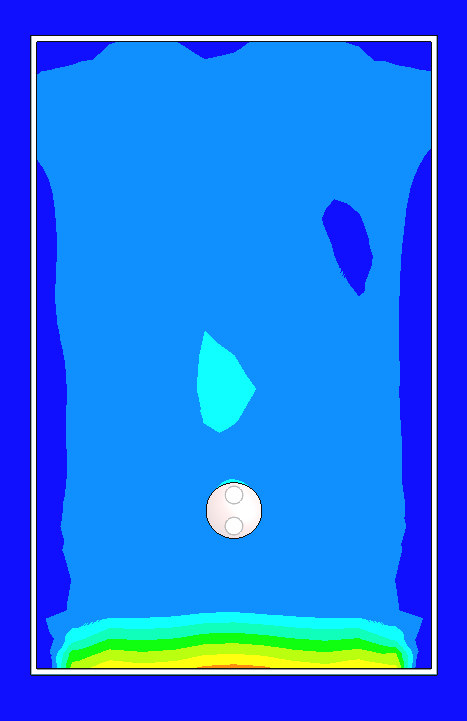 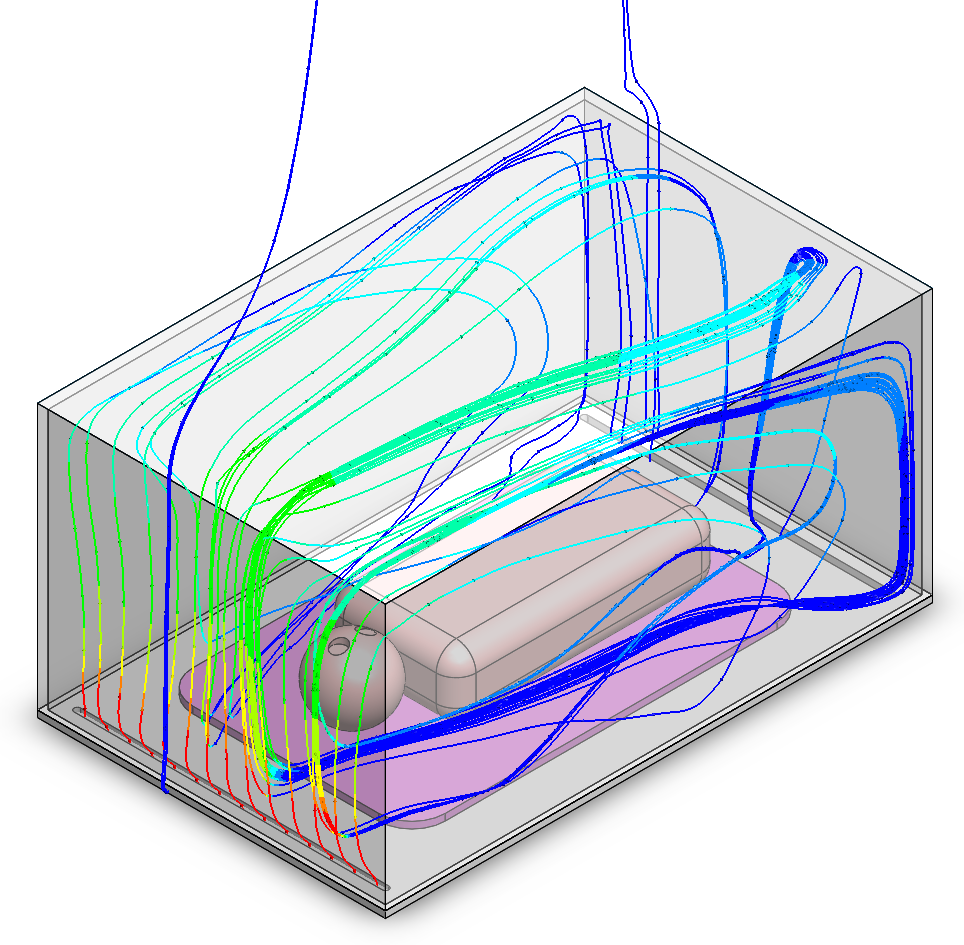 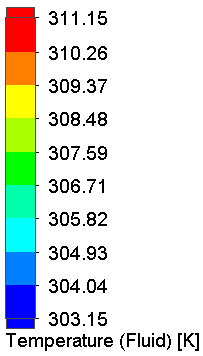 Cut plot strømningshastighet 10cm over madrass(barnets mage):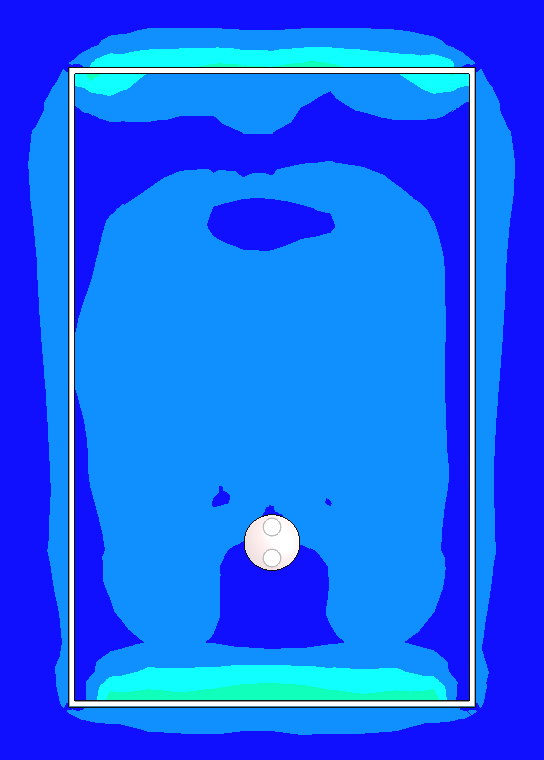 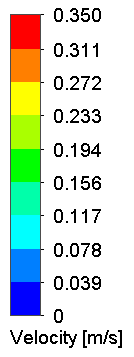 Designalternativ 2:Cut plot temperatur 10cm over madrass(barnets mage) og flow trajectories(temperatur) med samme fargeskala(30°C – 38°C):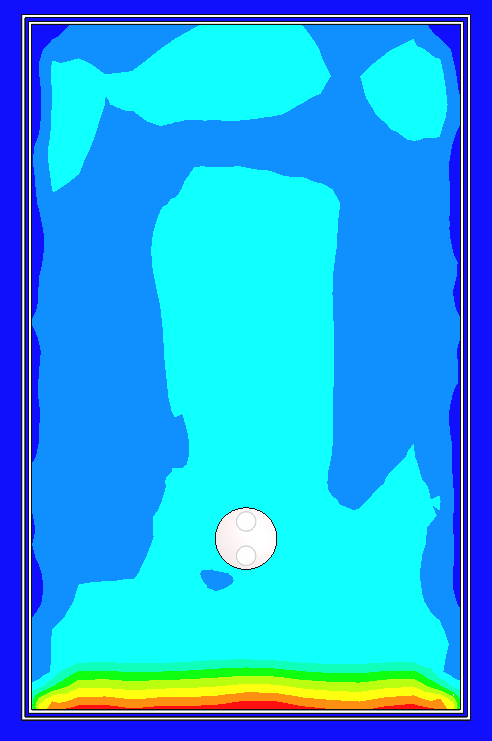 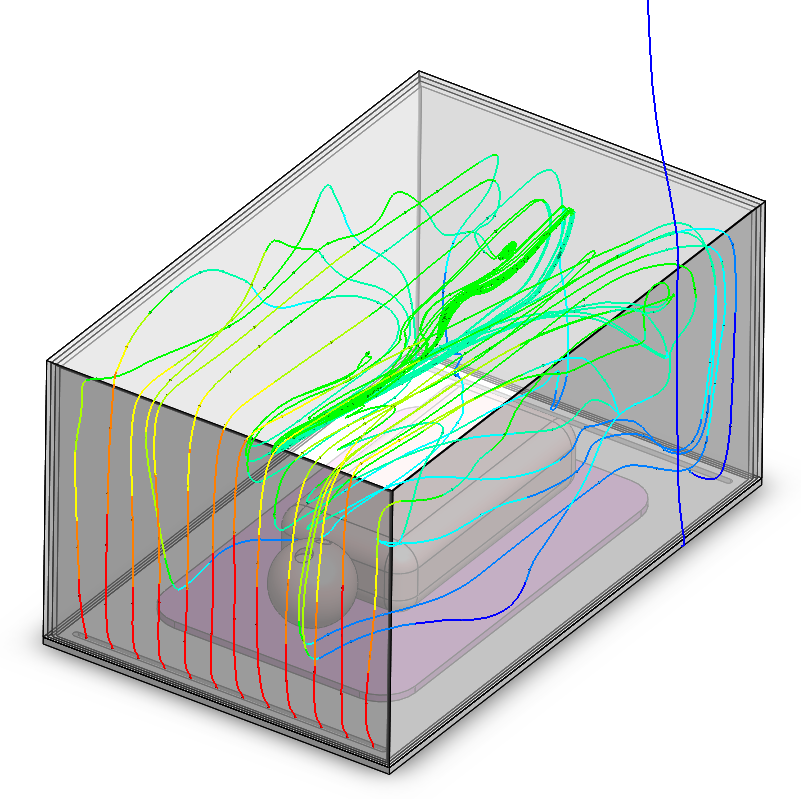 Cut plot strømningshastighet 10cm over madrass(barnets mage):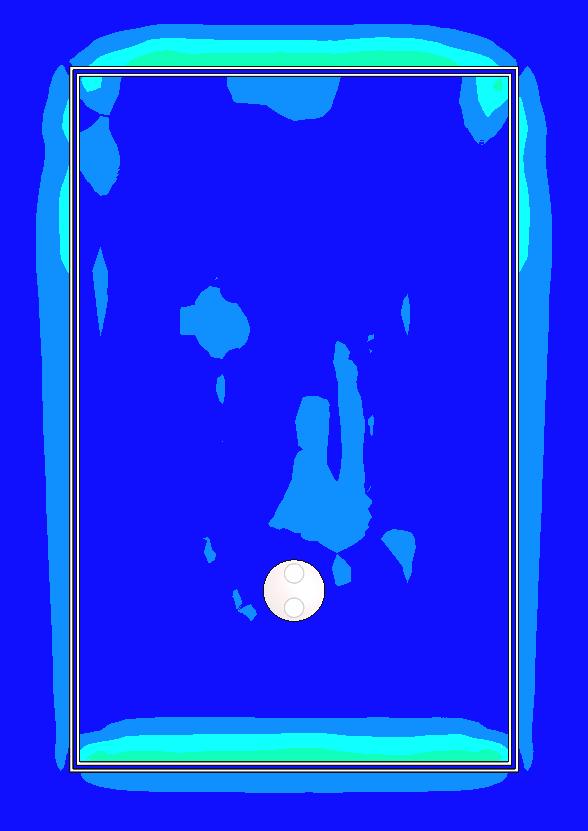 Designalternativ 3:Cut plot temperatur 10cm over madrass(barnets mage) og flow trajectories(temperatur) med samme fargeskala(30°C – 38°C):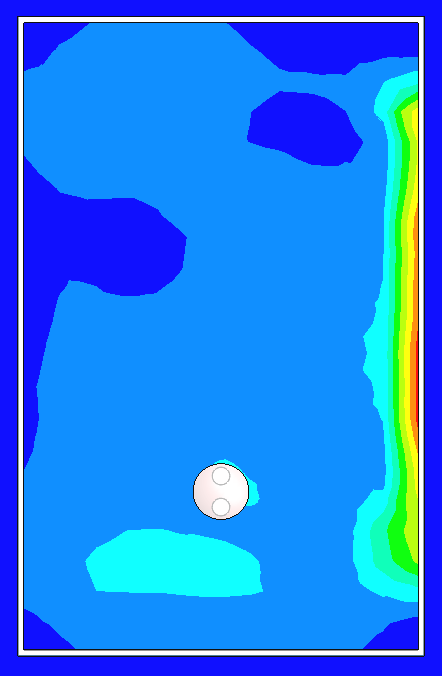 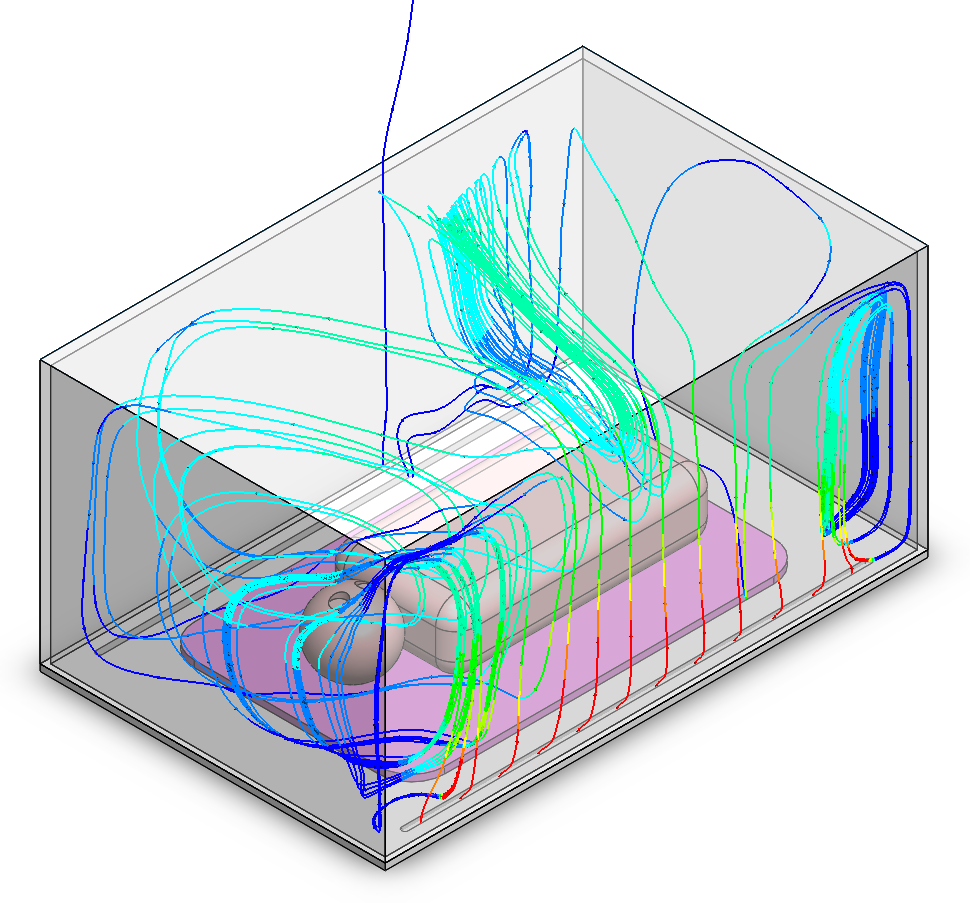 Cut plot strømningshastighet 10cm over madrass(barnets mage):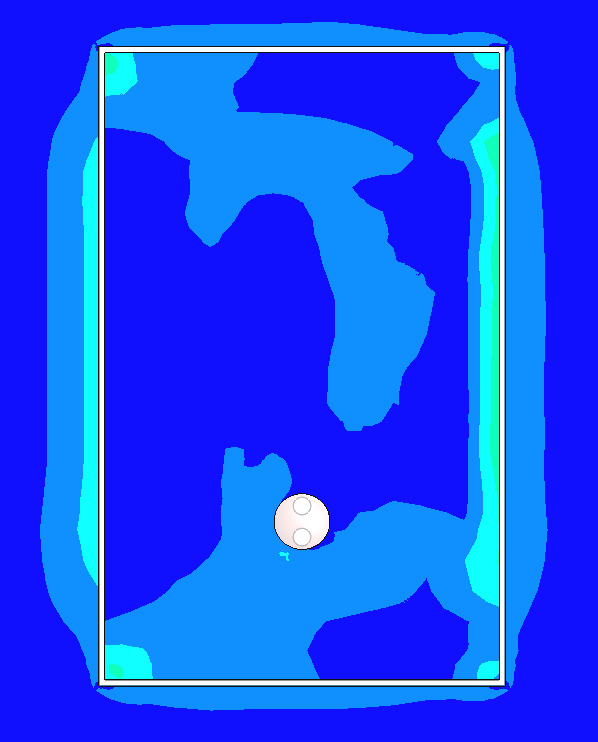 Designalternativ 4:Cut plot temperatur 10cm over madrass(barnets mage) og flow trajectories(temperatur) med samme fargeskala(30°C – 38°C):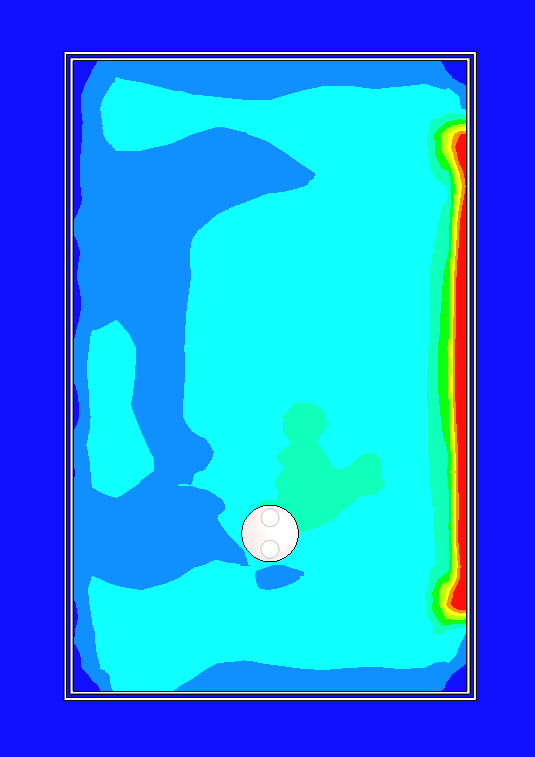 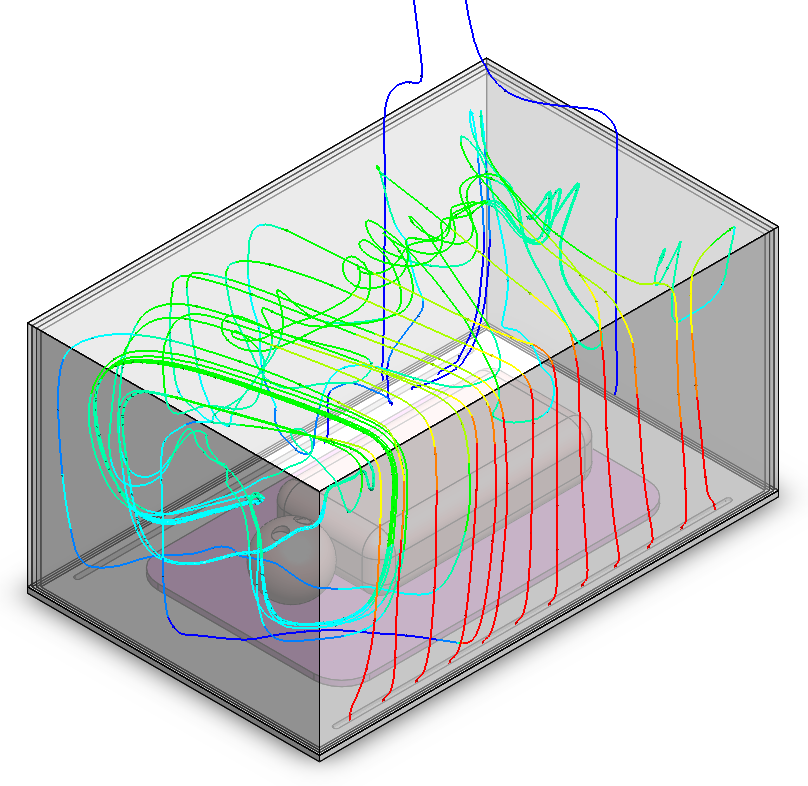 Cut plot strømningshastighet 10cm over madrass(barnets mage):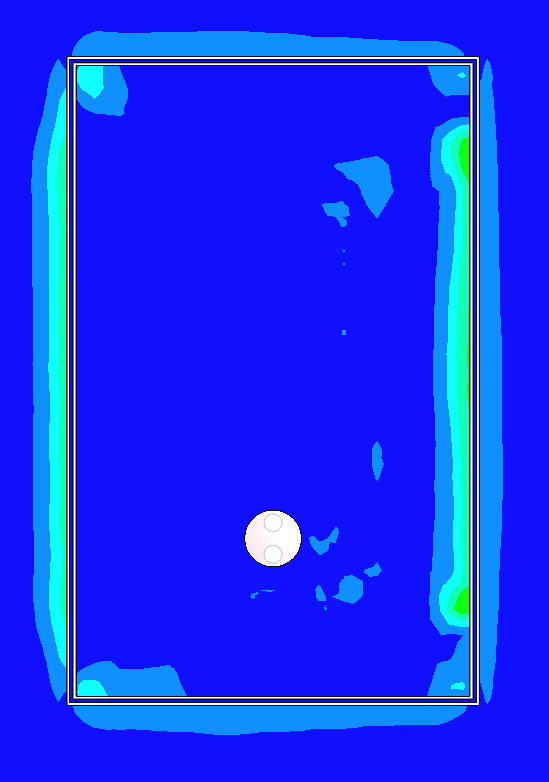 Designalternativ 5:Cut plot temperatur 10cm over madrass(barnets mage) og flow trajectories(temperatur) med samme fargeskala(30°C – 38°C):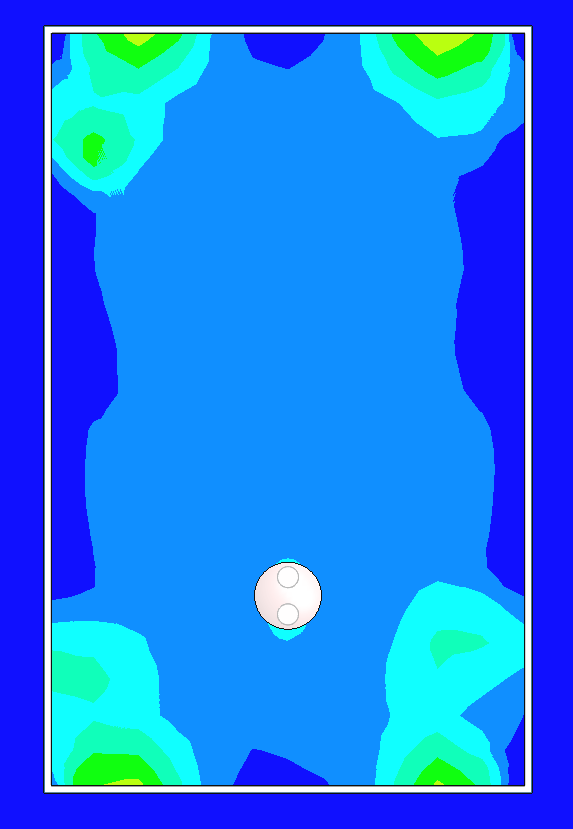 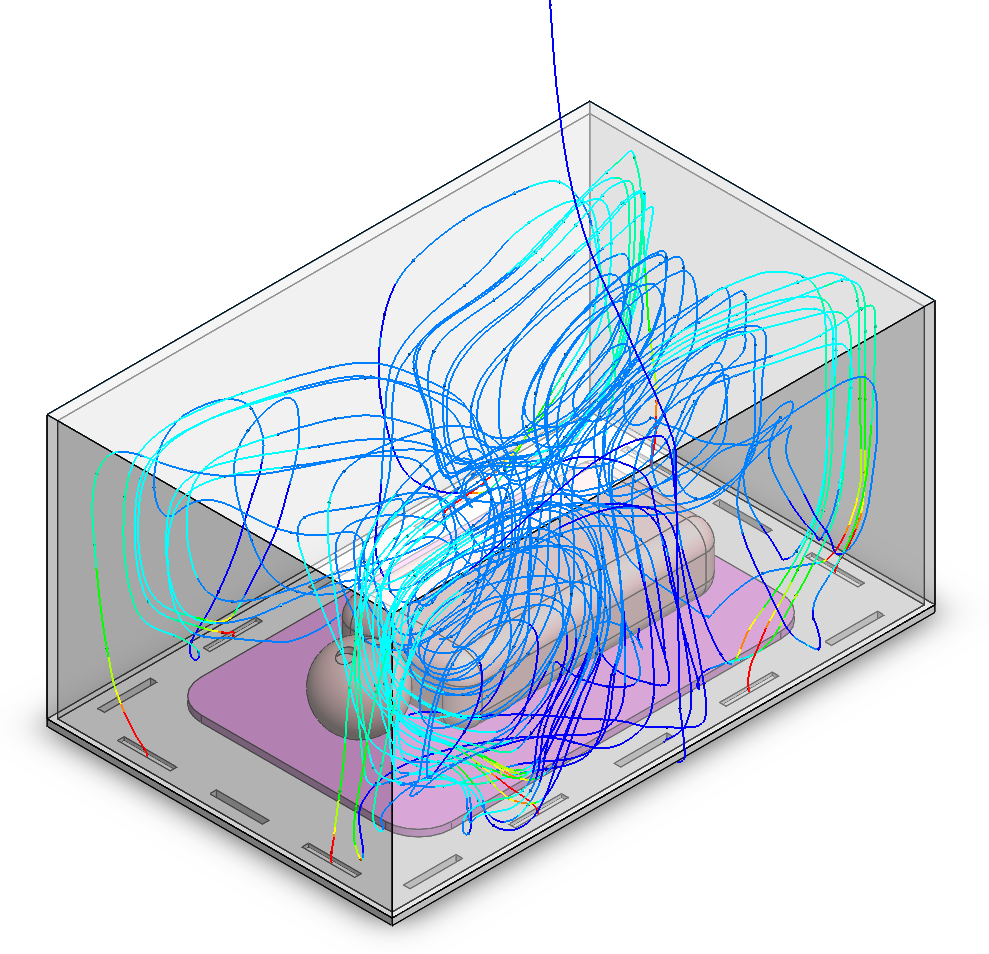 Cut plot strømningshastighet 10cm over madrass(barnets mage):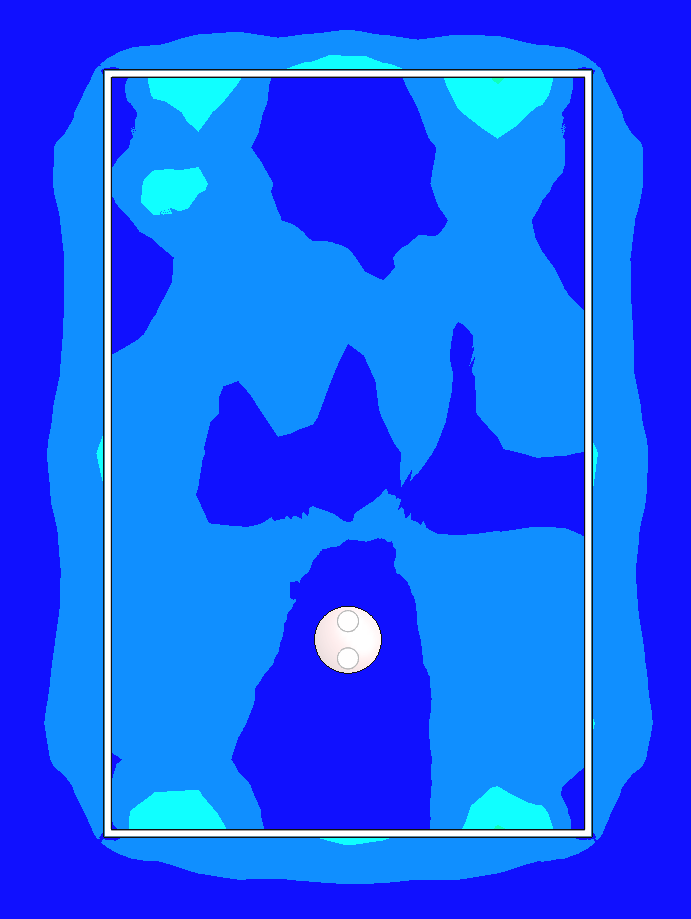 Designalternativ 6:Cut plot temperatur 10cm over madrass(barnets mage) og flow trajectories(temperatur) med samme fargeskala(30°C – 38°C):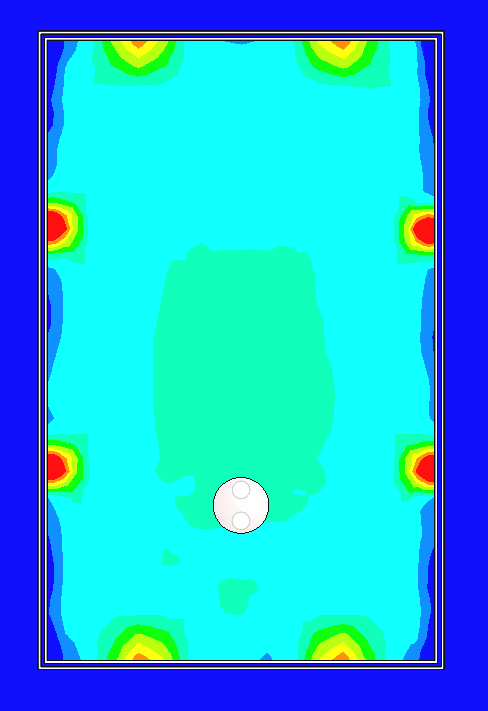 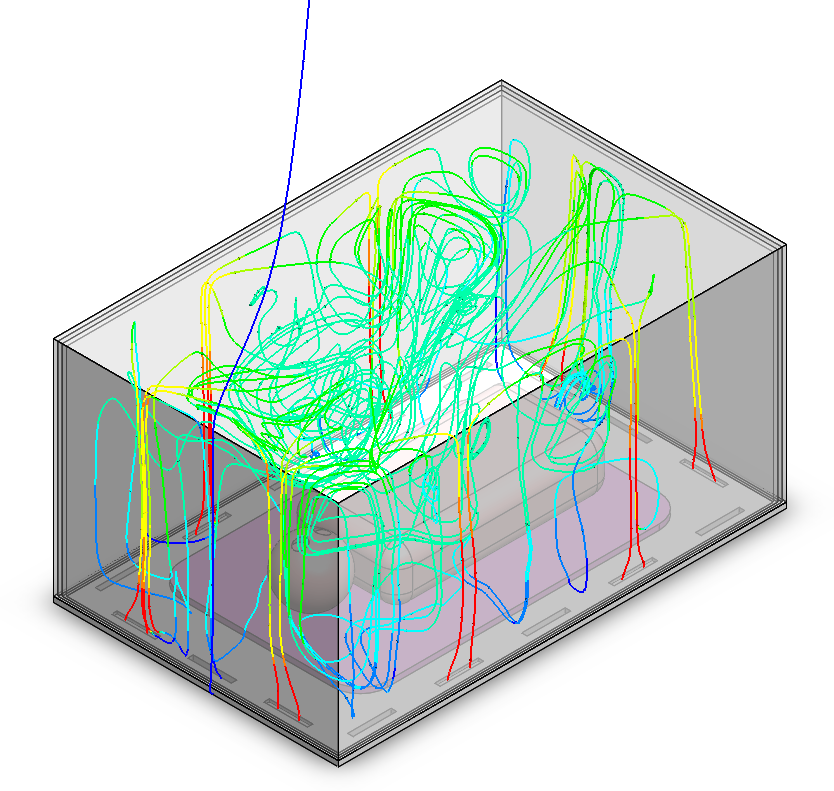 Cut plot strømningshastighet 10cm over madrass(barnets mage):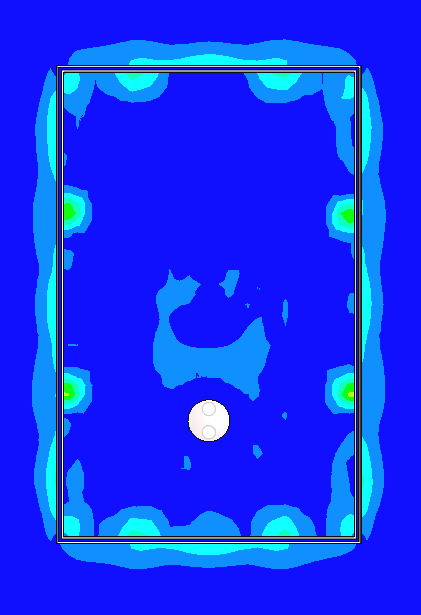 Designalternativ 7:Cut plot temperatur 10cm over madrass(barnets mage) og flow trajectories(temperatur) med samme fargeskala(30°C – 38°C):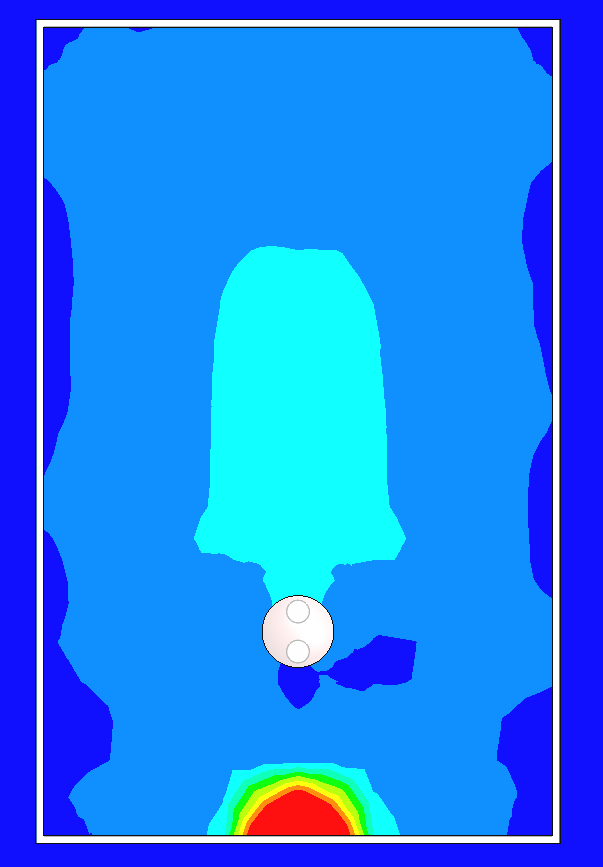 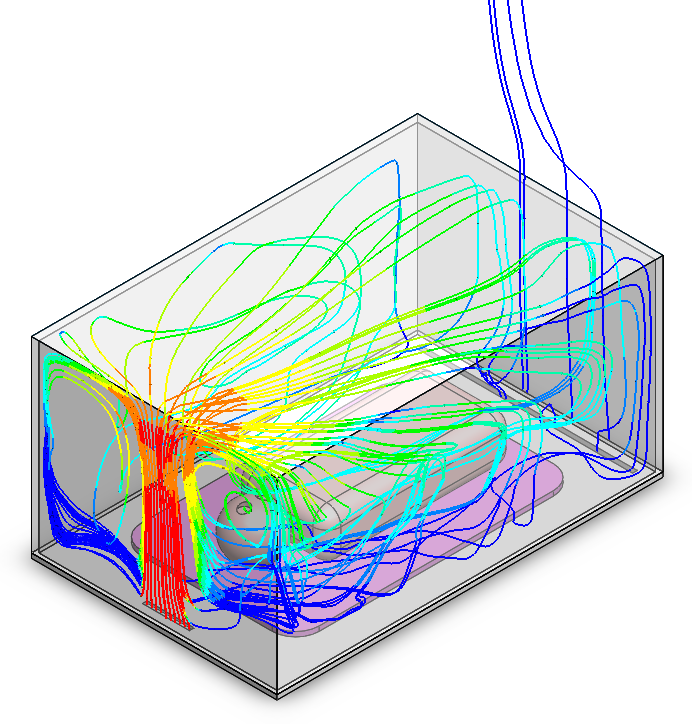 Cut plot strømningshastighet 10cm over madrass(barnets mage):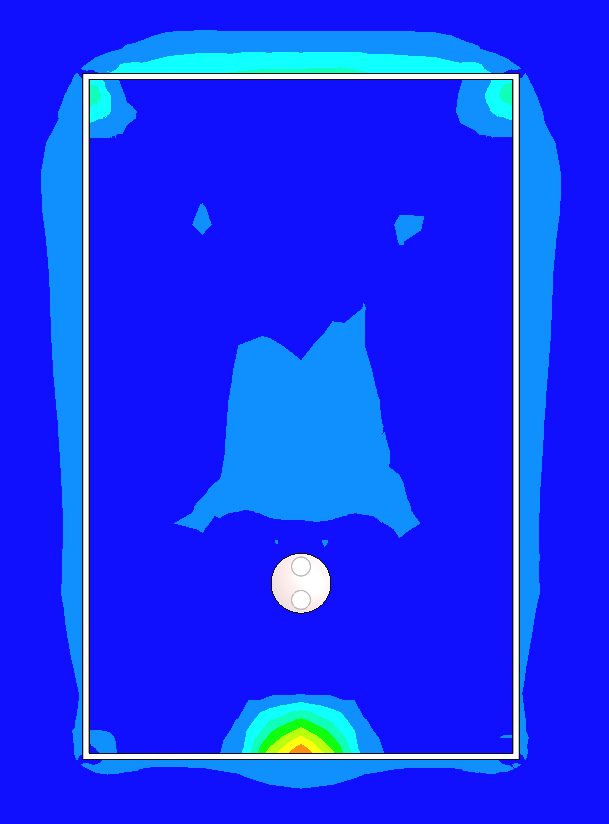 Designalternativ 8:Cut plot temperatur 10cm over madrass(barnets mage) og flow trajectories (temperatur) med samme fargeskala(30°C – 38°C):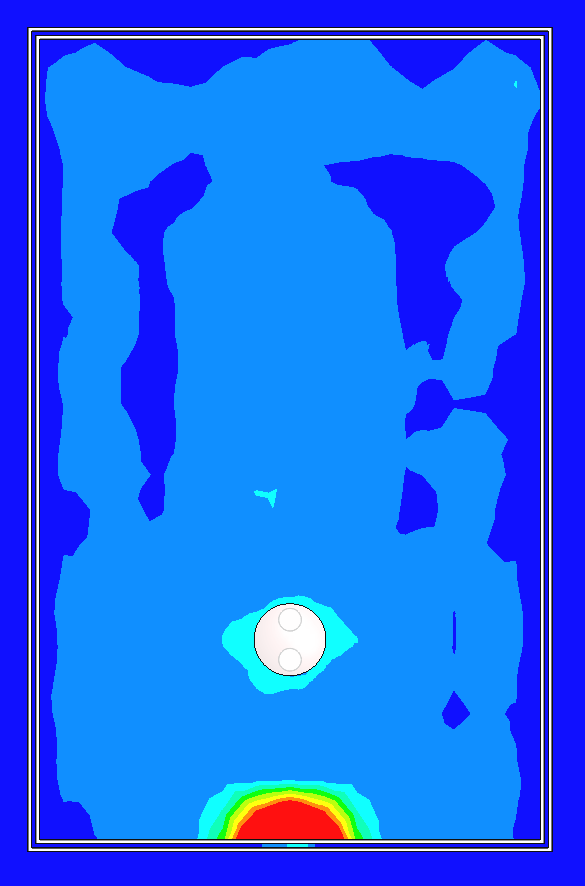 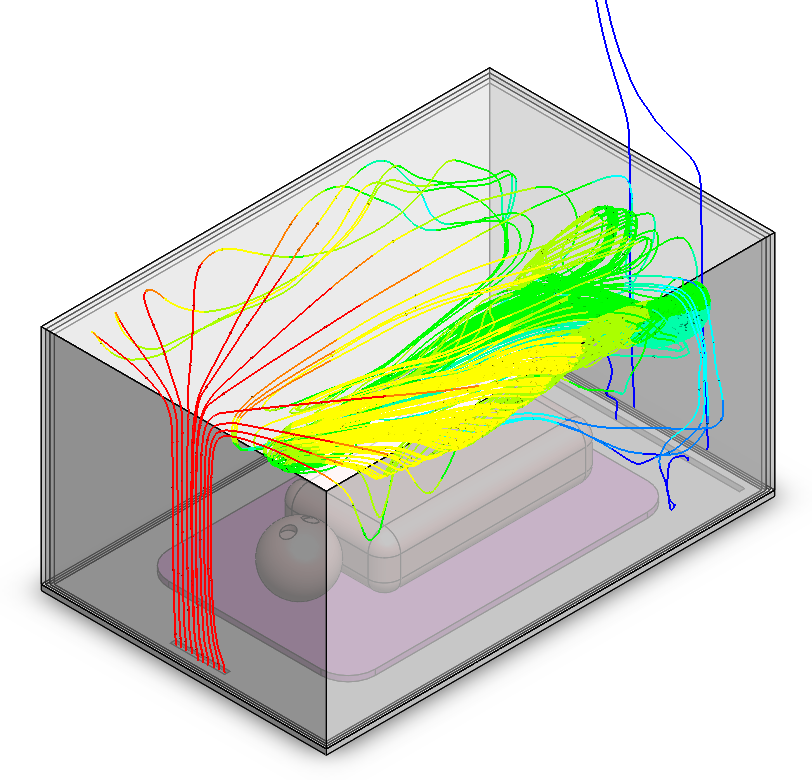 Cut plot strømningshastighet 10cm over madrass(barnets mage):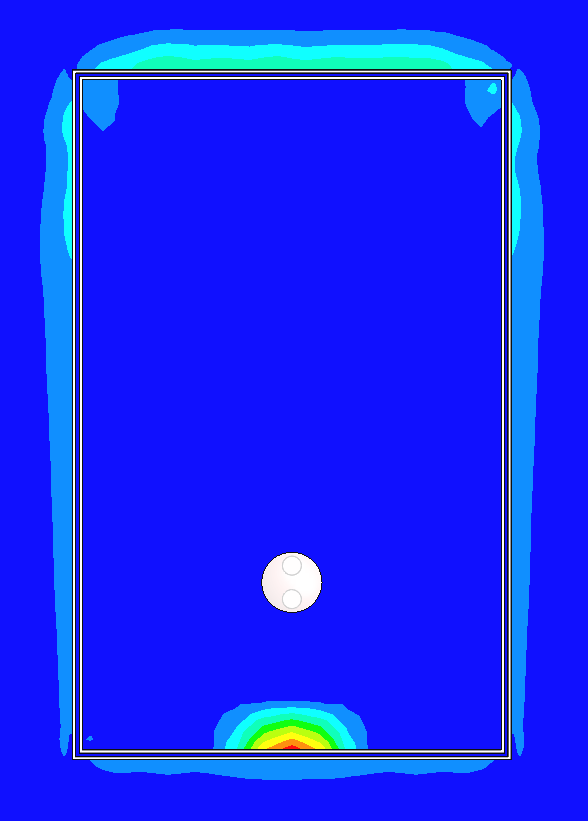 Designalternativ 9:Cut plot temperatur 10cm over madrass(barnets mage) og flow trajectories(temperatur) med samme fargeskala(30°C – 38°C):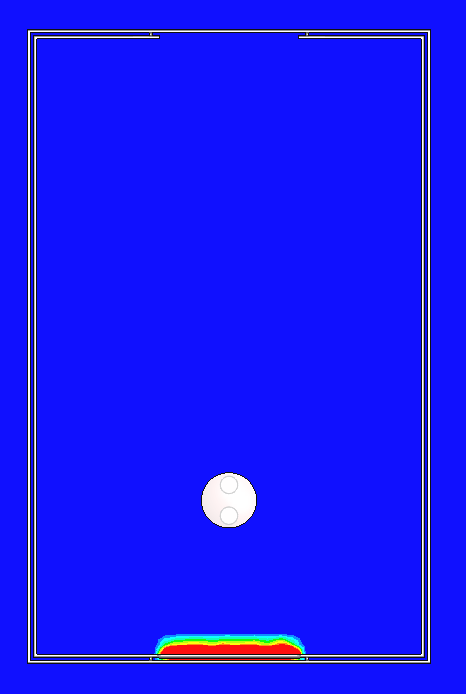 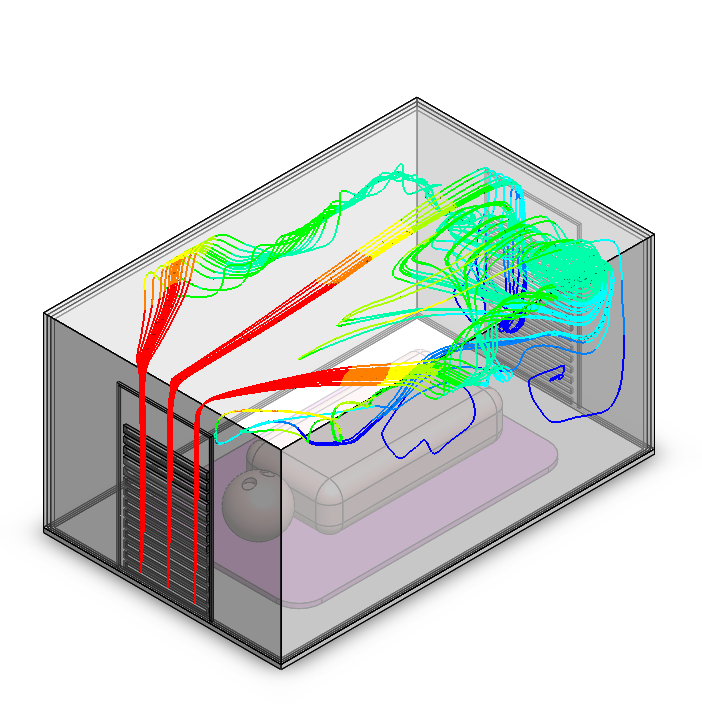 Cut plot strømningshastighet 10cm over madrass(barnets mage):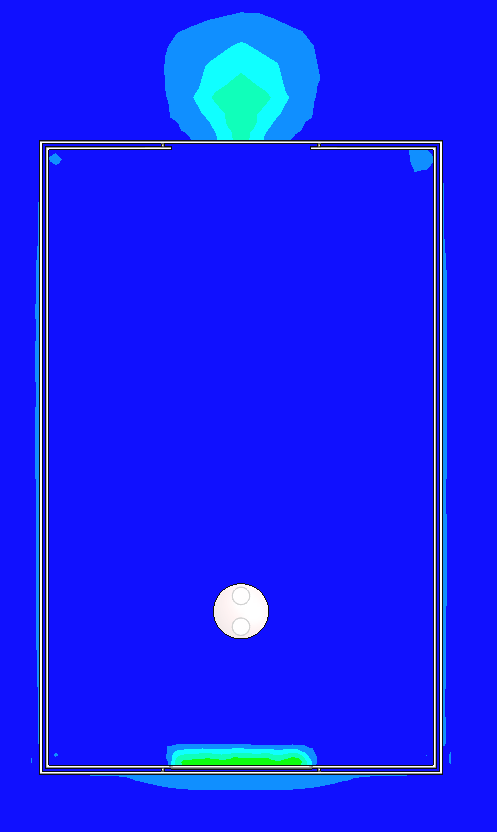 Designalternativ 10:Cut plot temperatur 10cm over madrass(barnets mage) og flow trajectories(temperatur) med samme fargeskala(30°C – 38°C):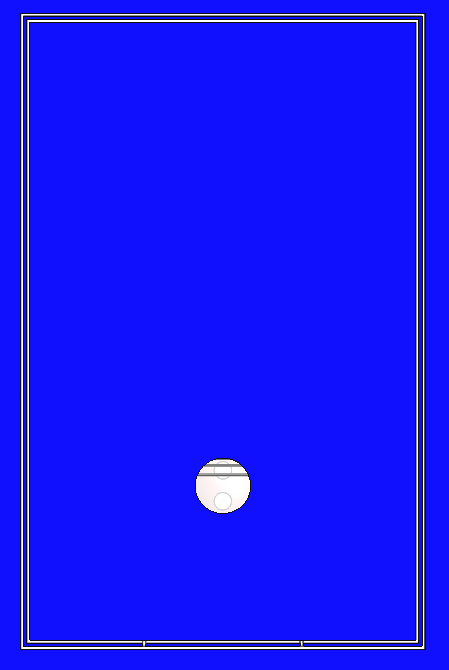 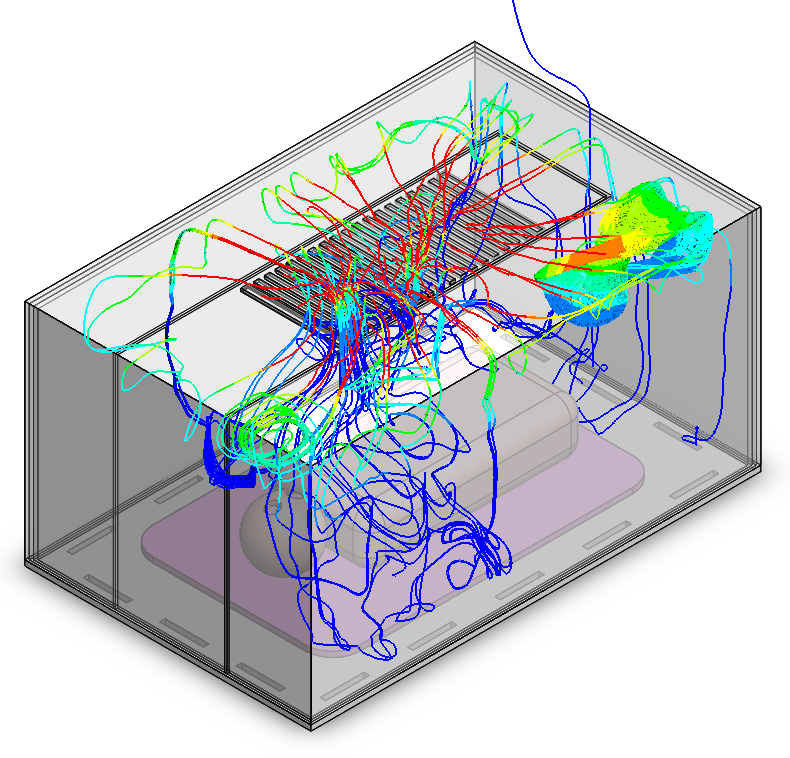 Cut plot strømningshastighet 10cm over madrass(barnets mage):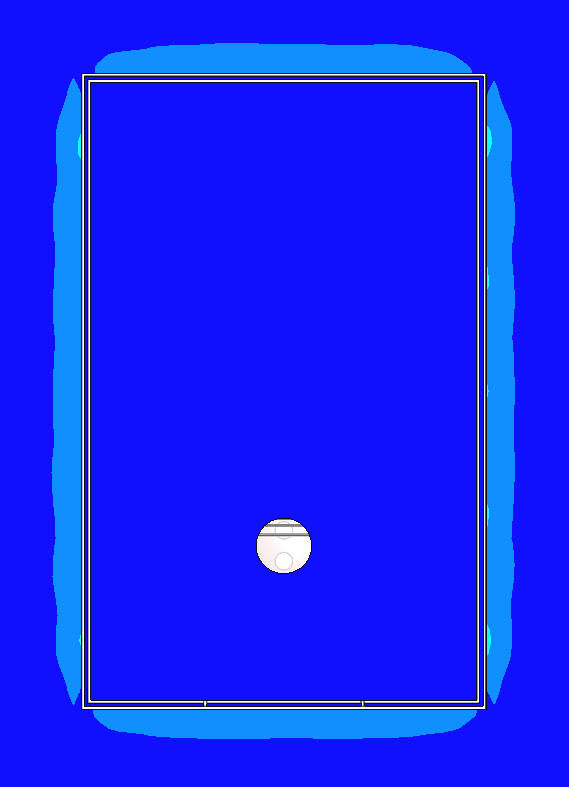 Designalternativ 11:Cut plot temperatur 10cm over madrass(barnets mage) og flow trajectories(temperatur) med samme fargeskala(30°C – 38°C):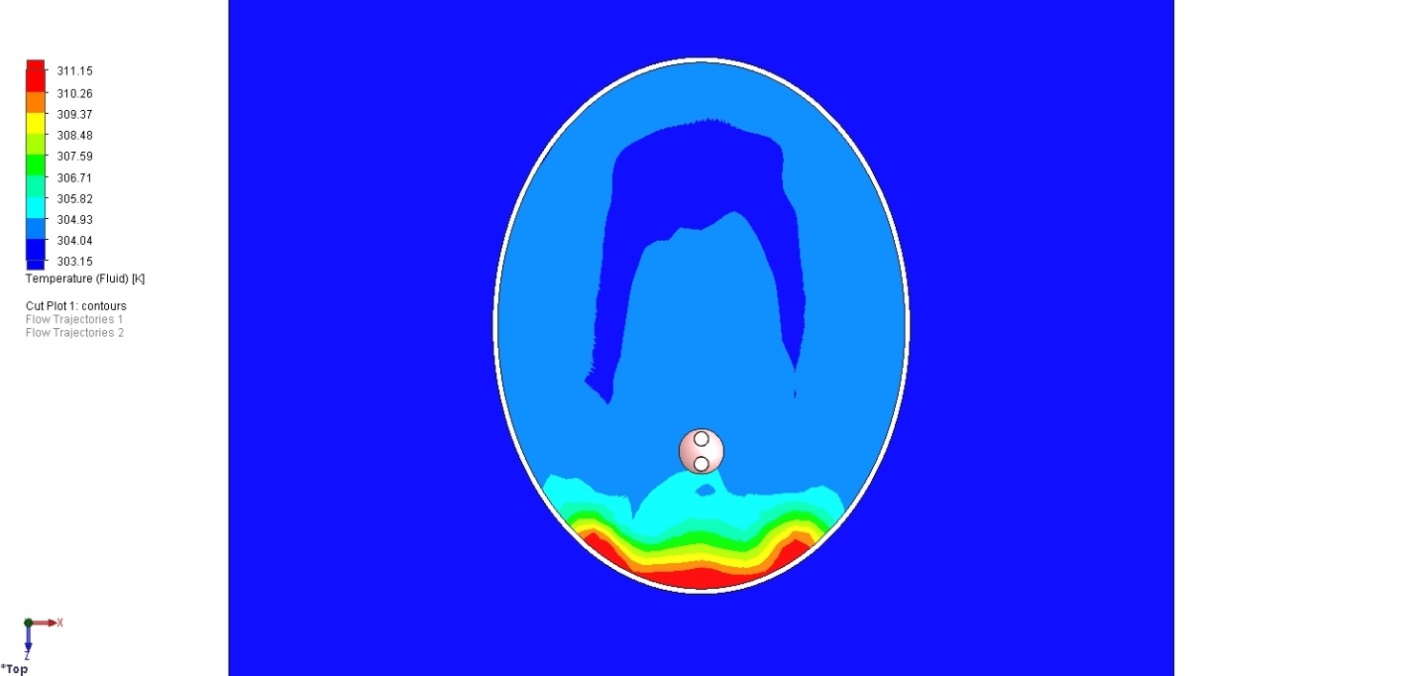 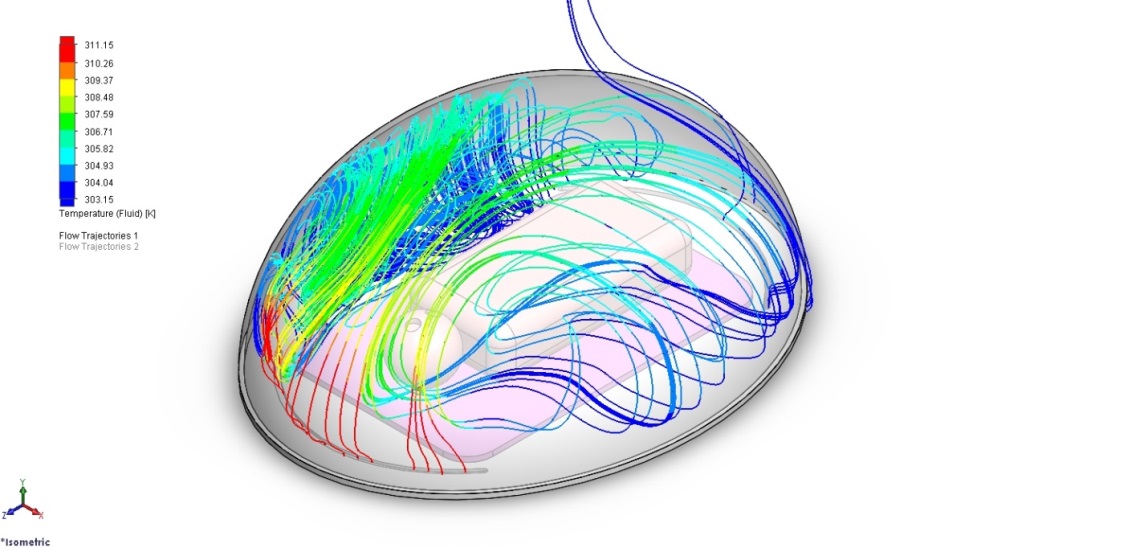 Cut plot strømningshastighet 10cm over madrass(barnets mage):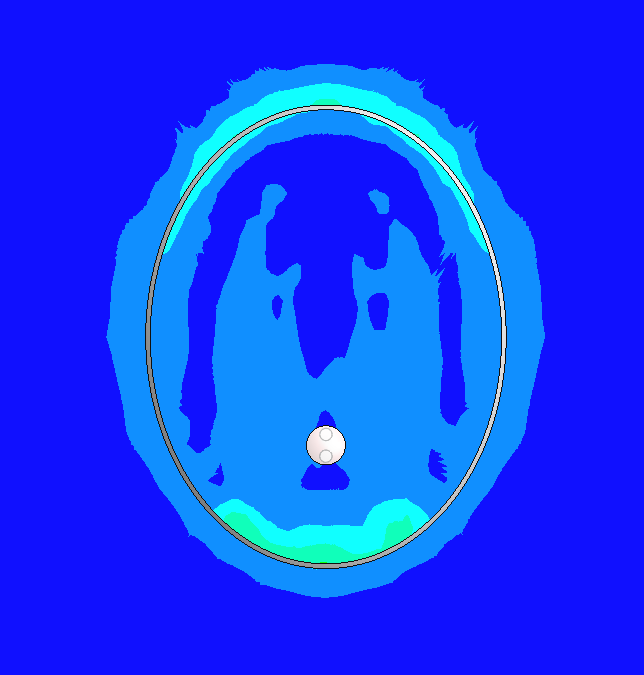 Designalternativ 12:Cut plot temperatur 10cm over madrass(barnets mage) og flow trajectories(temperatur) med samme fargeskala(30°C – 38°C):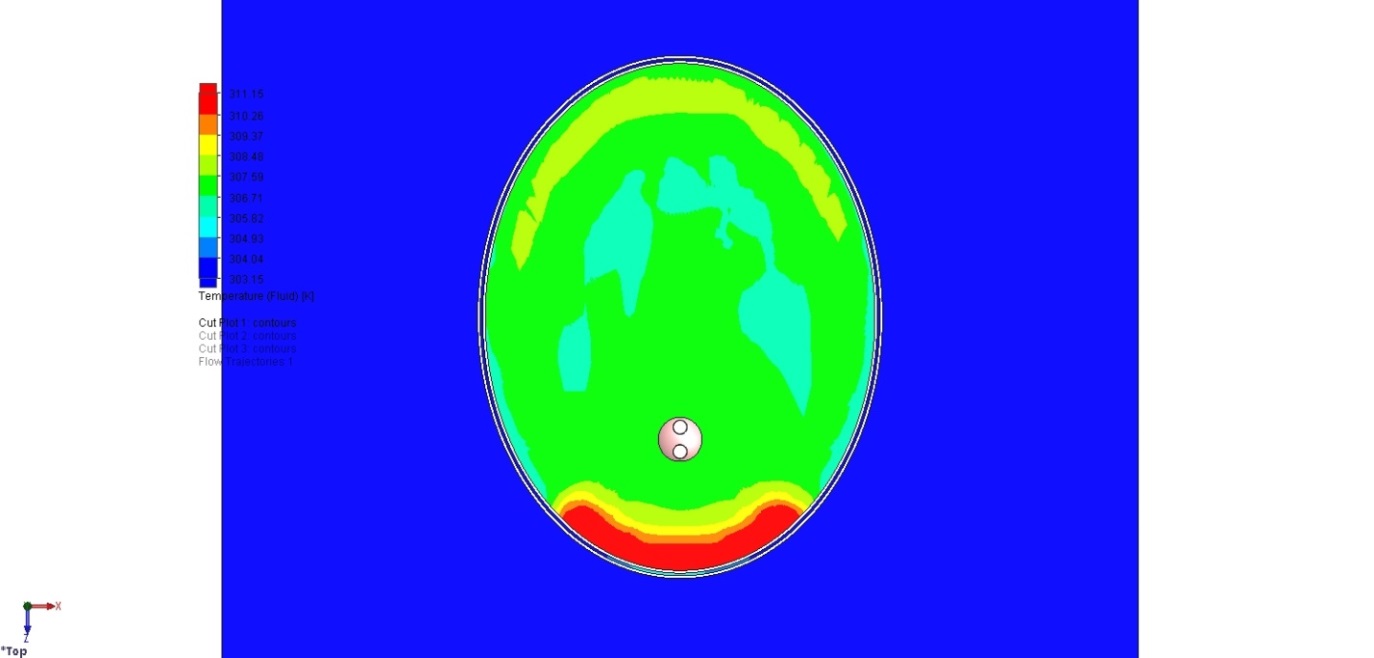 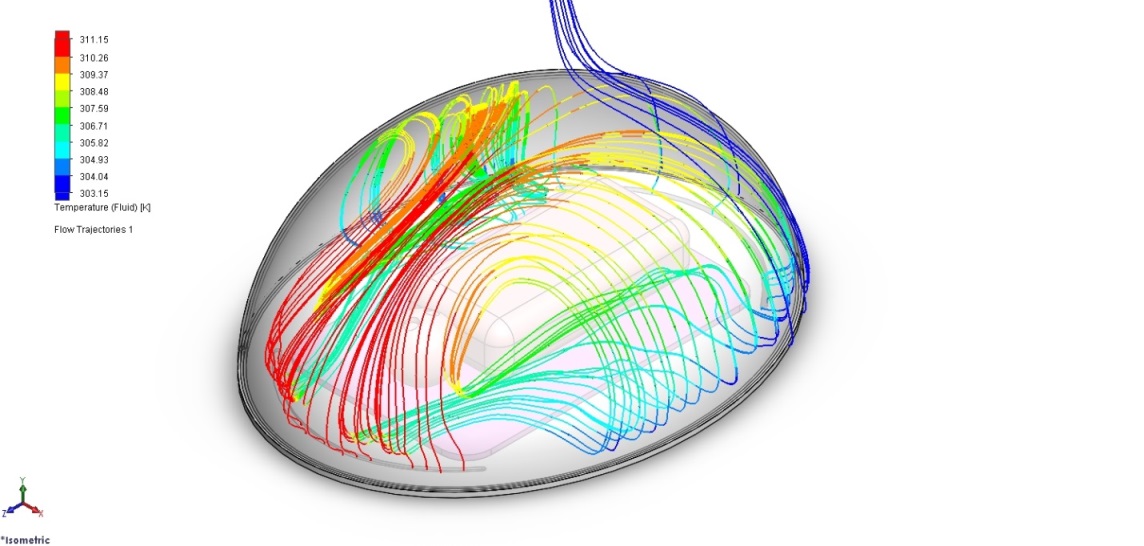 Cut plot strømningshastighet 10cm over madrass(barnets mage):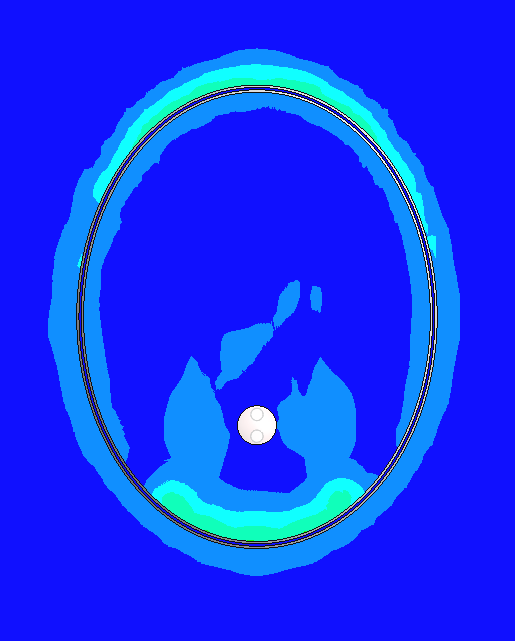 Designalternativ 13:Cut plot temperatur 10cm over madrass(barnets mage) og flow trajectories(temperatur) med samme fargeskala(30°C – 38°C):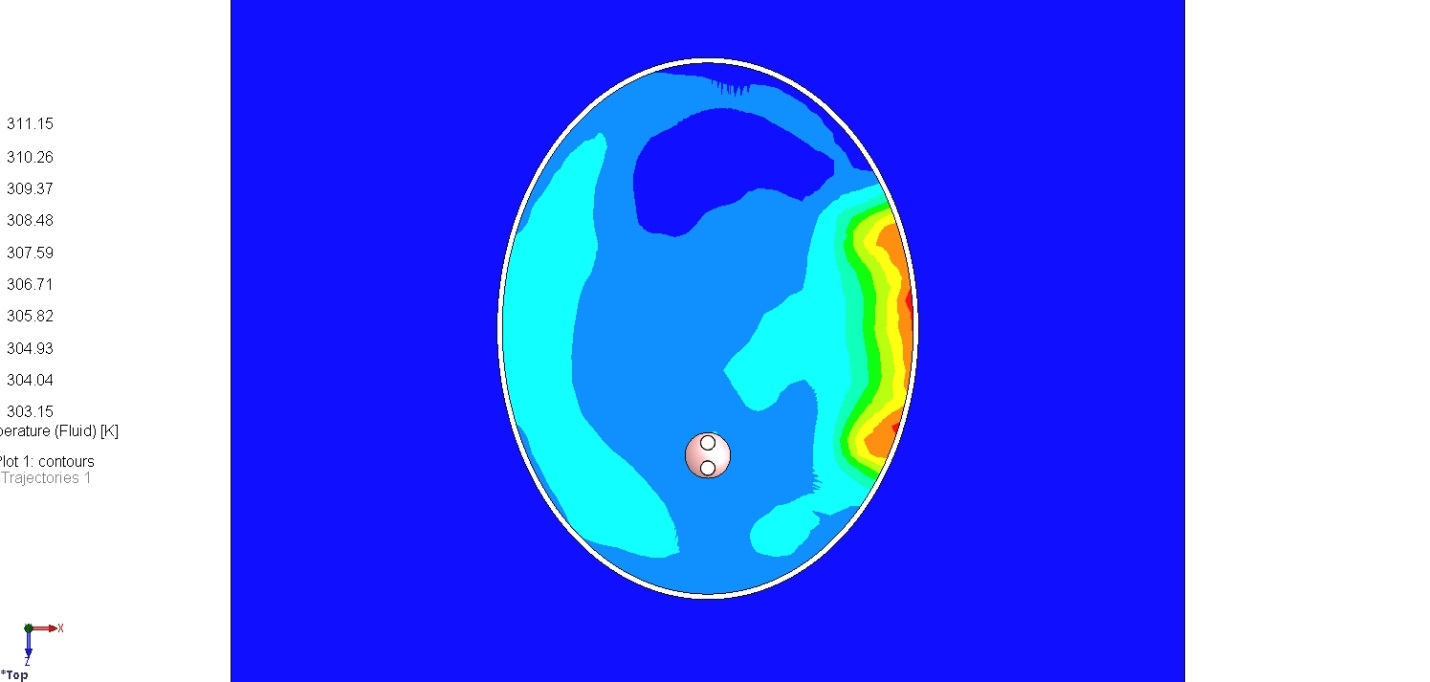 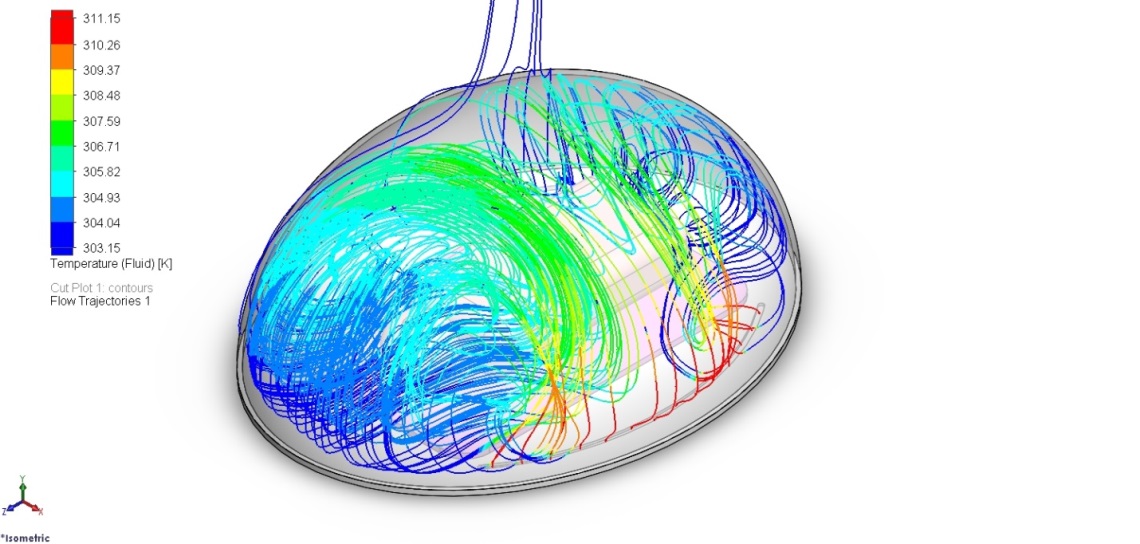 Cut plot strømningshastighet 10cm over madrass(barnets mage):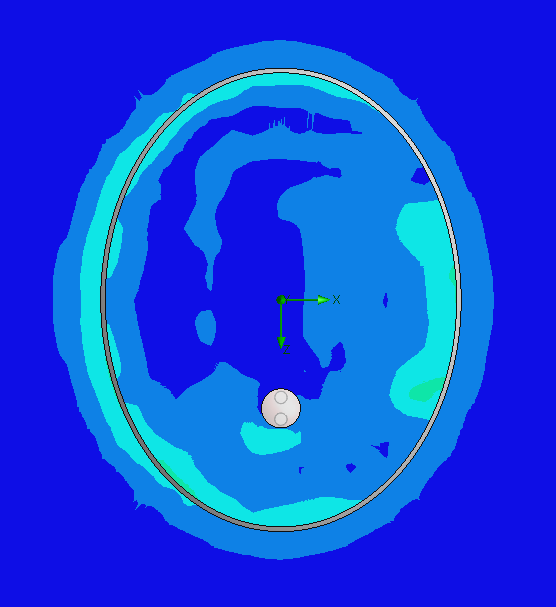 Designalternativ 14:Cut plot temperatur 10cm over madrass(barnets mage) og flow trajectories(temperatur) med samme fargeskala(30°C – 38°C):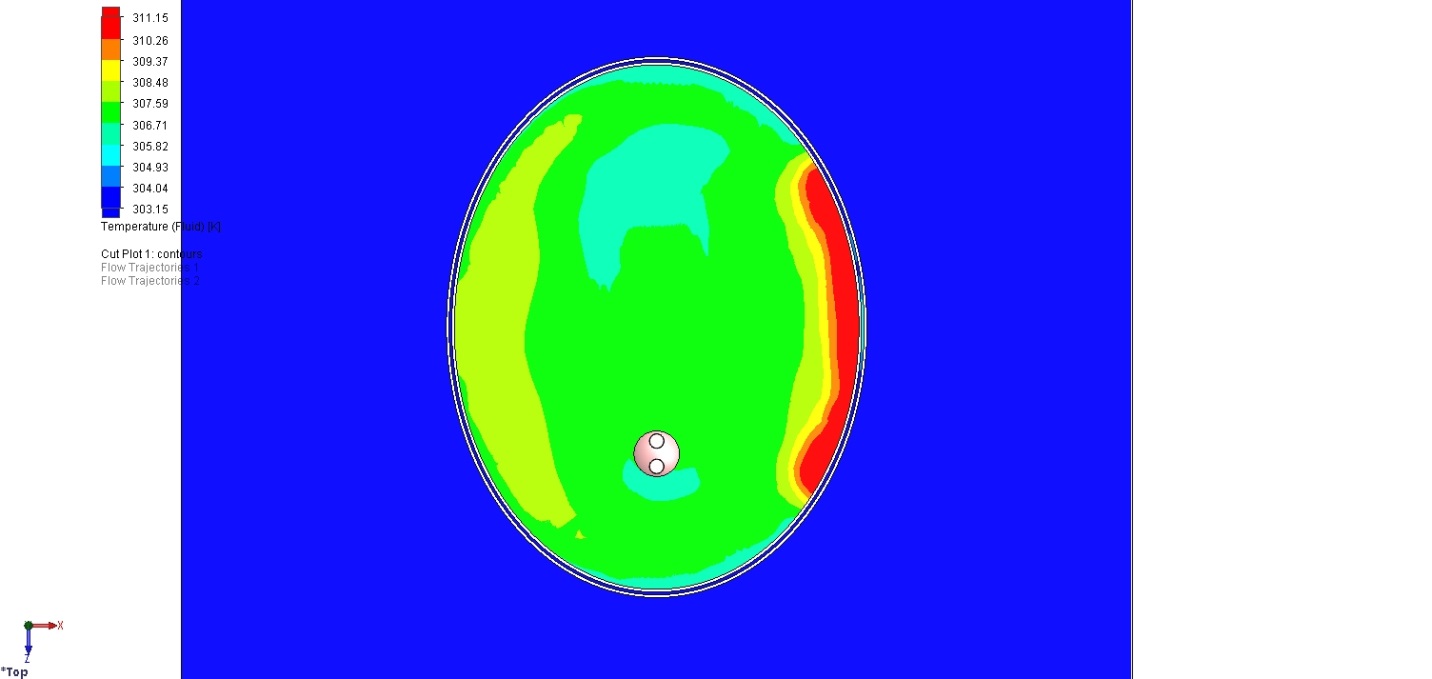 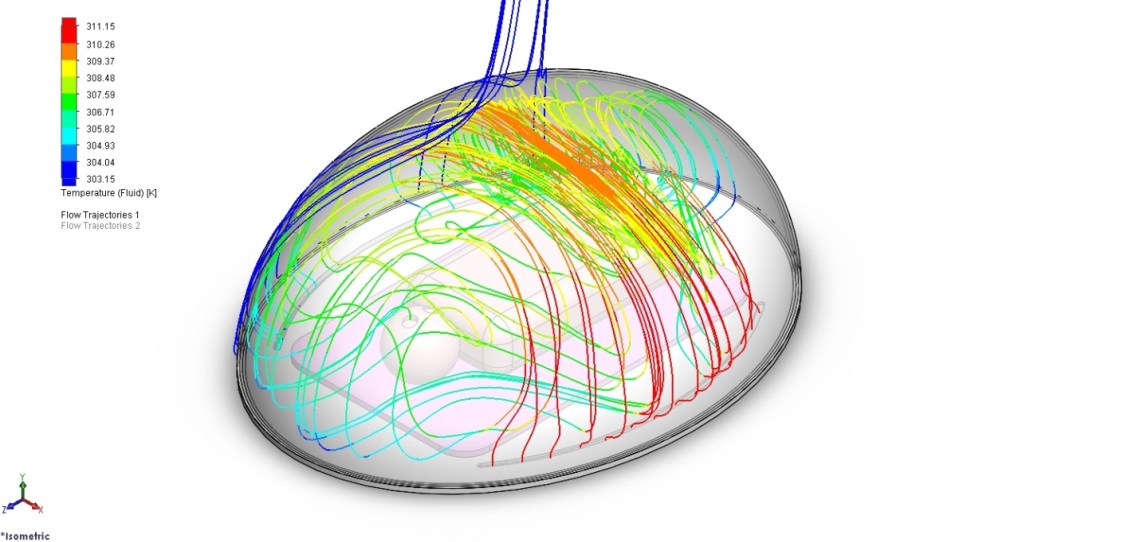 Cut plot strømningshastighet 10cm over madrass(barnets mage):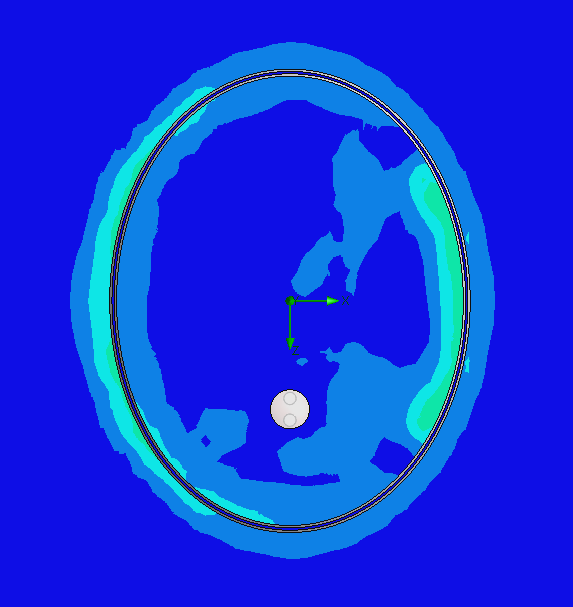 Designalternativ 15:Cut plot temperatur 10cm over madrass(barnets mage) og flow trajectories(temperatur) med samme fargeskala(30°C – 38°C):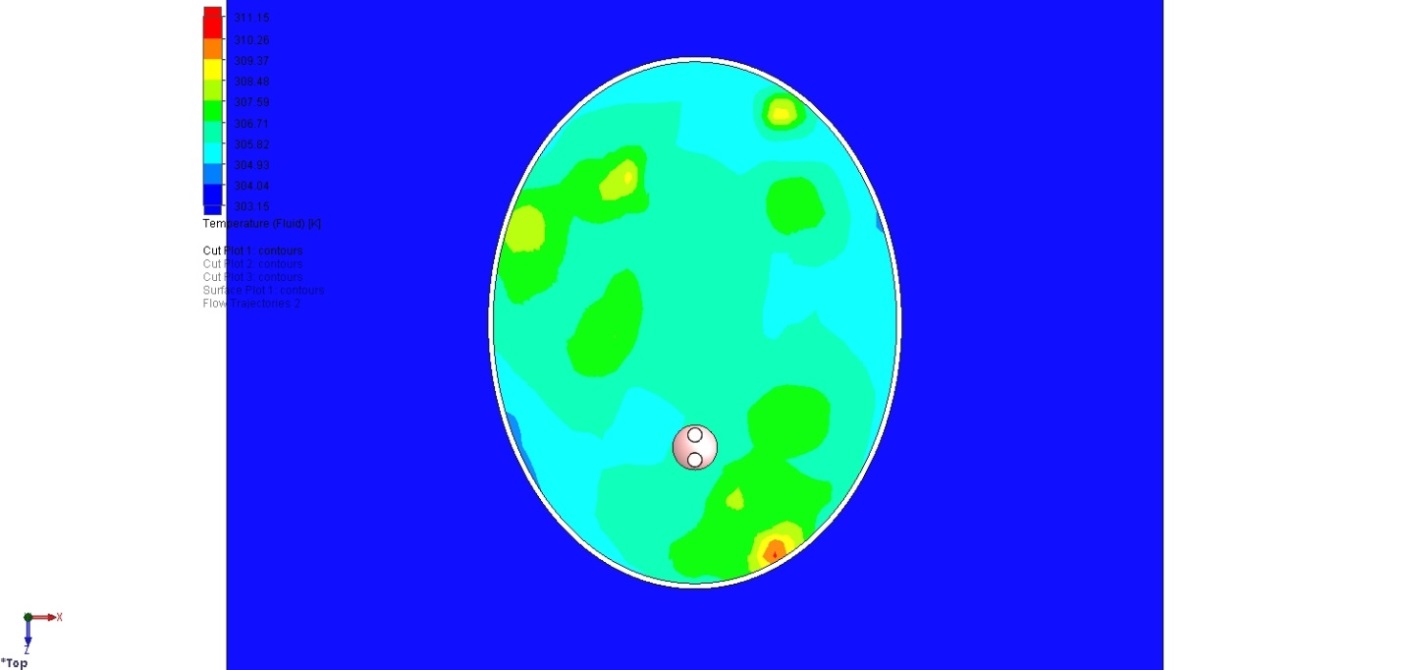 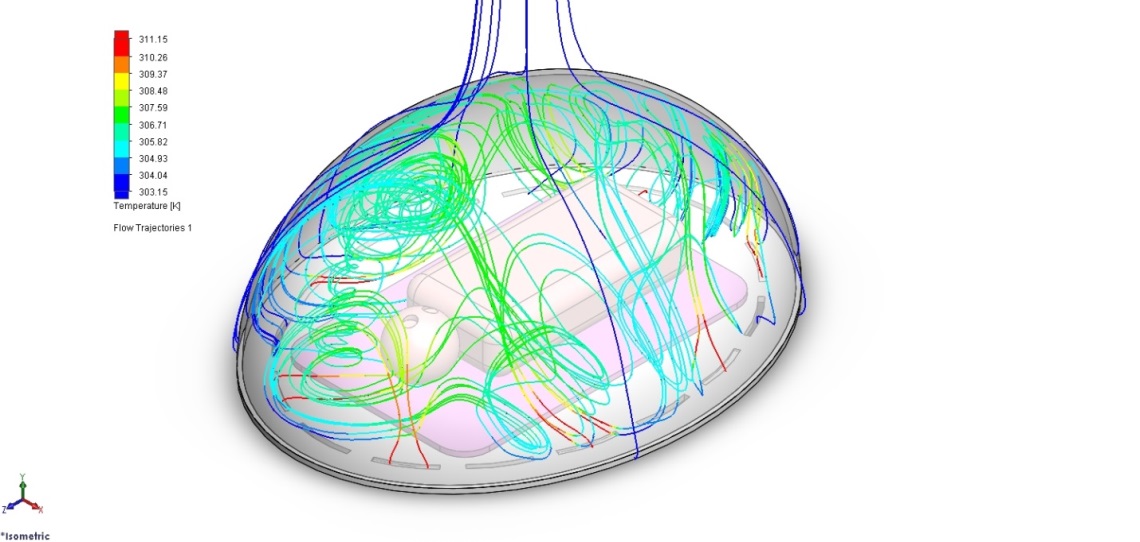 Cut plot strømningshastighet 10cm over madrass(barnets mage):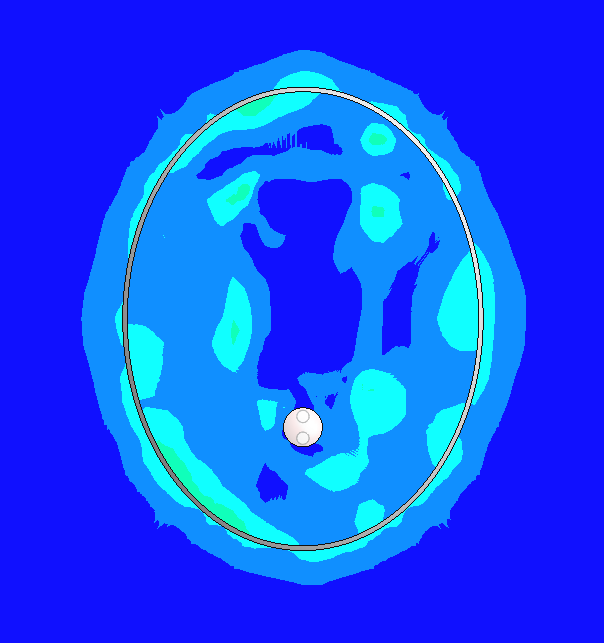 Designalternativ 16:Cut plot temperatur 10cm over madrass(barnets mage) og flow trajectories(temperatur) med samme fargeskala(30°C – 38°C):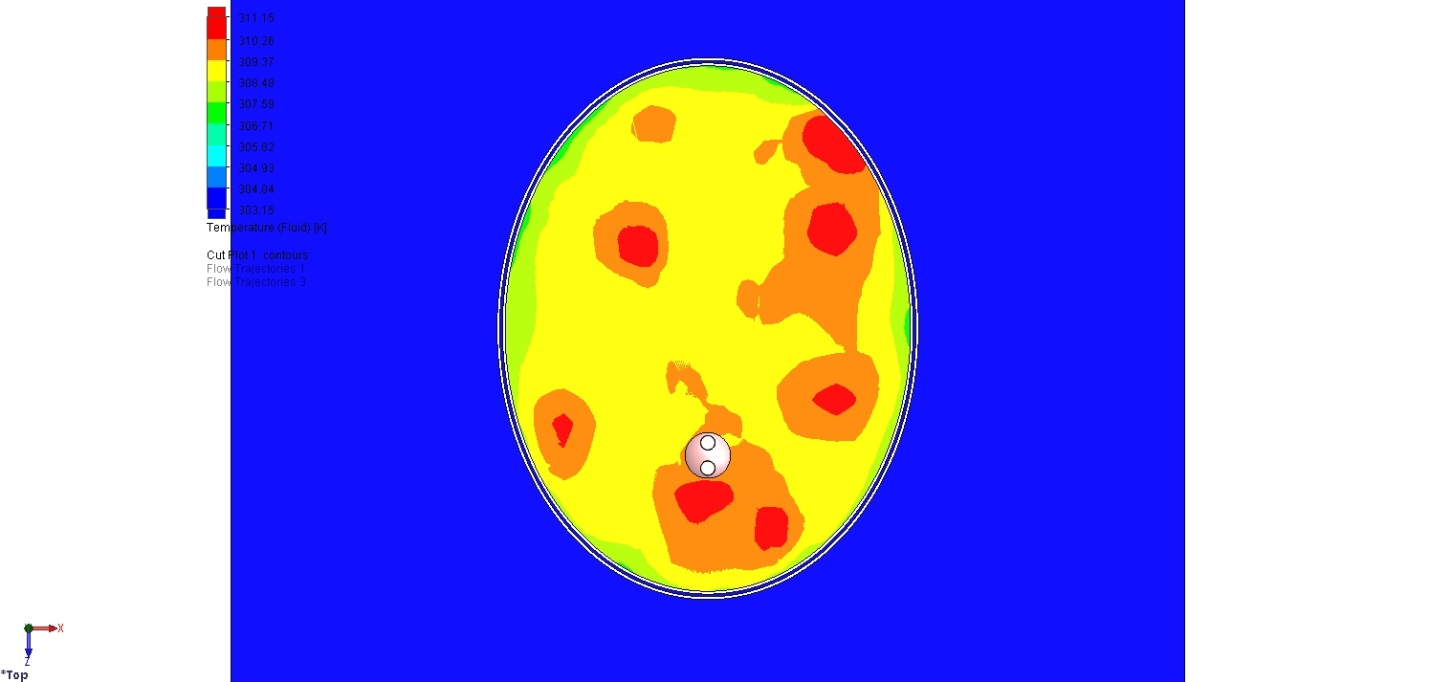 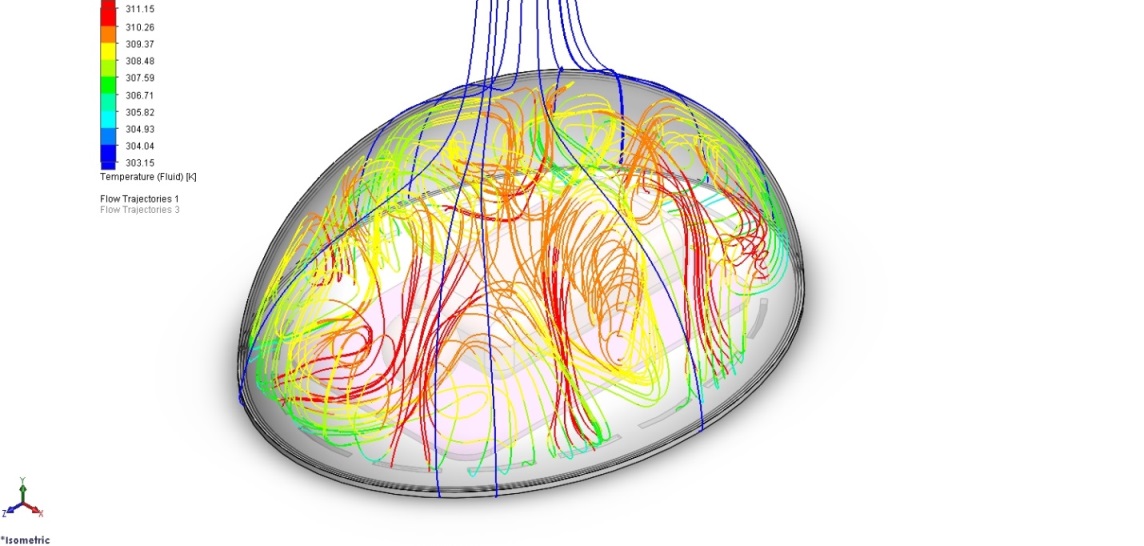 Cut plot strømningshastighet 10cm over madrass(barnets mage):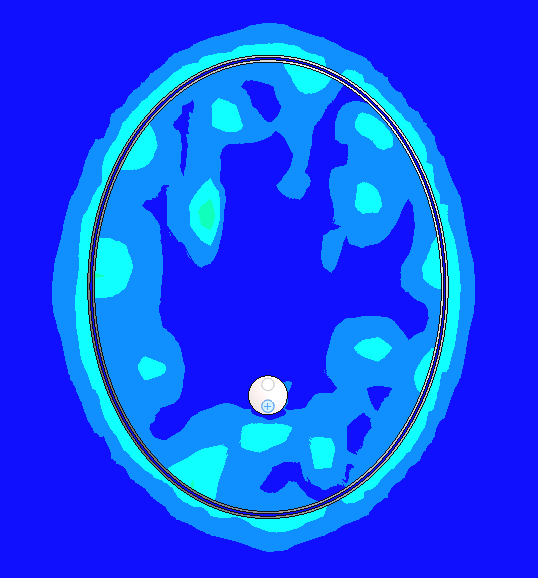 Designalternativ 17:Cut plot temperatur 10cm over madrass(barnets mage) og flow trajectories(temperatur) med samme fargeskala(30°C – 38°C):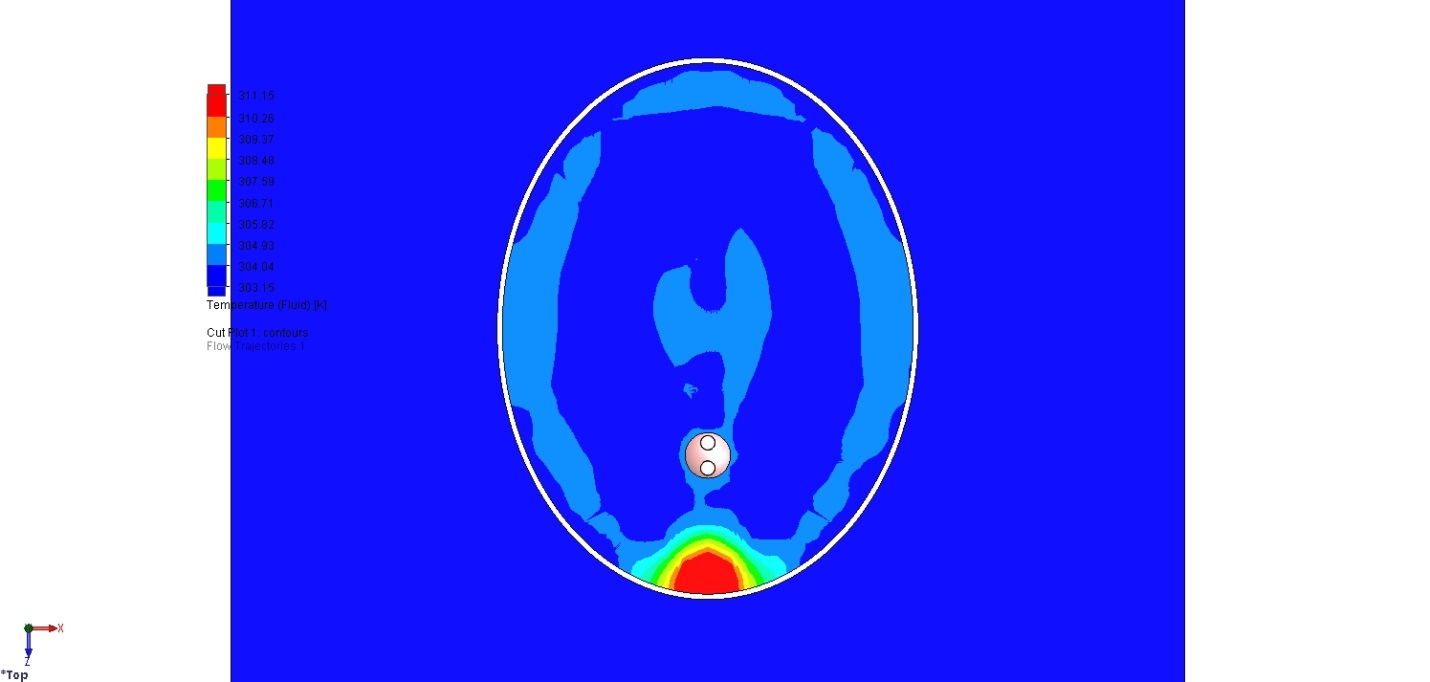 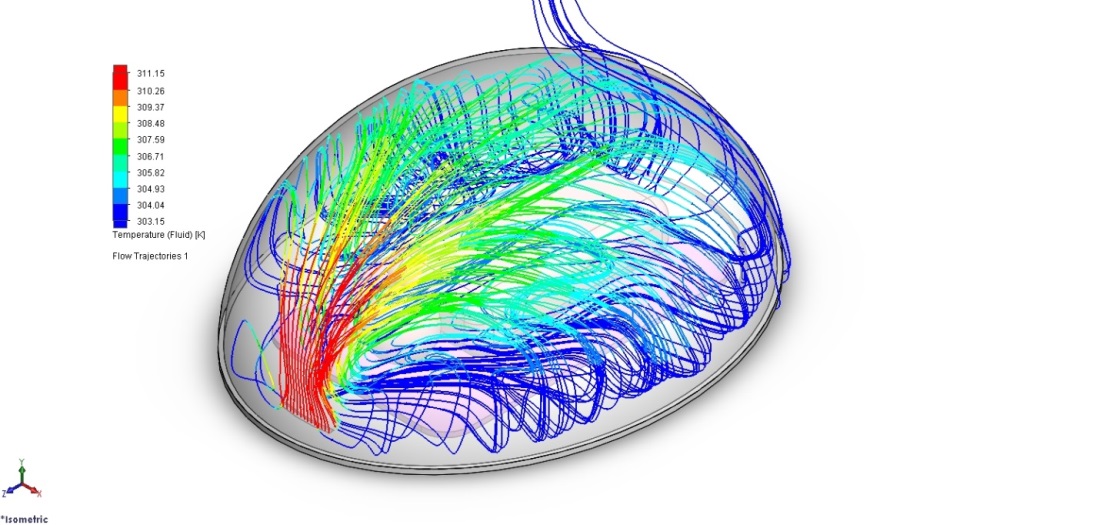 Cut plot strømningshastighet 10cm over madrass(barnets mage):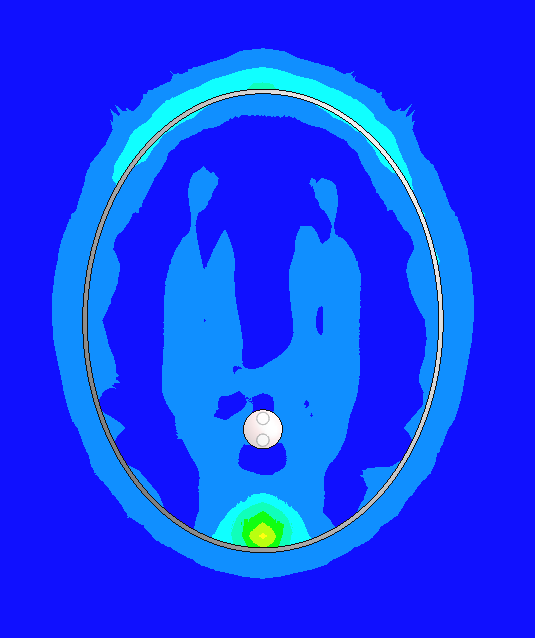 Designalternativ 18:Cut plot temperatur 10cm over madrass(barnets mage) og flow trajectories (temperatur) med samme fargeskala(30°C – 38°C):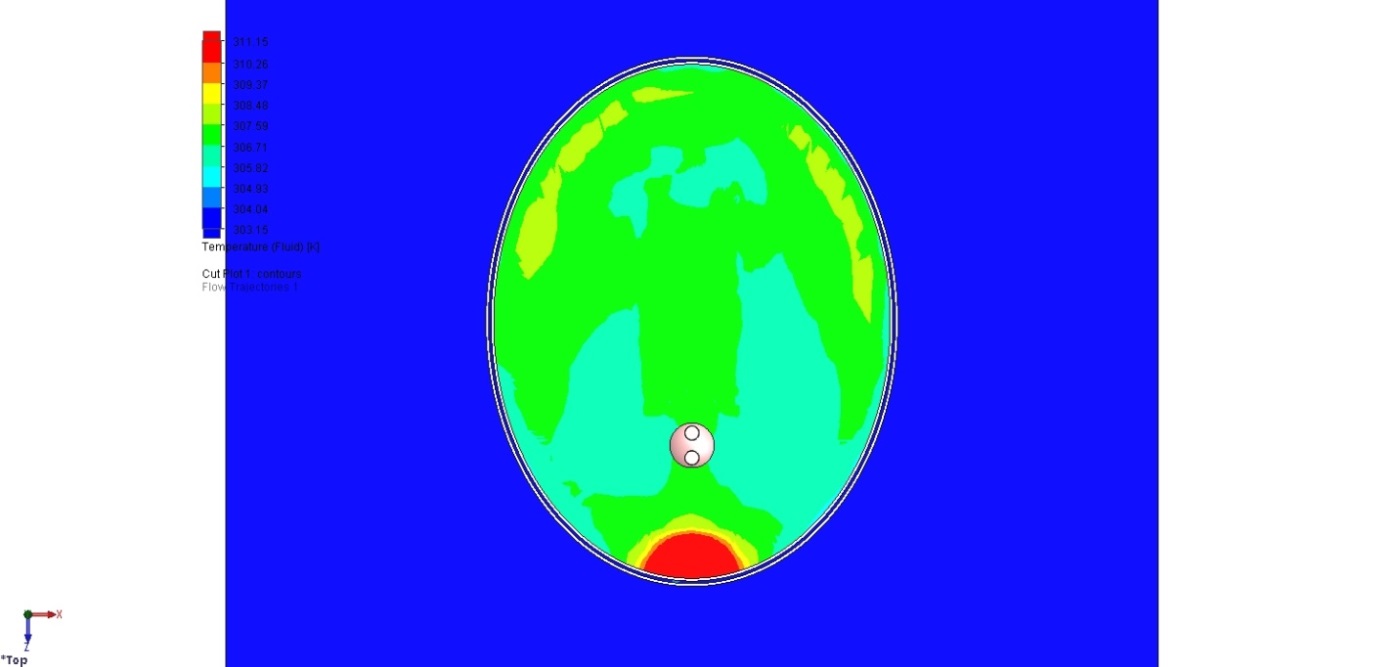 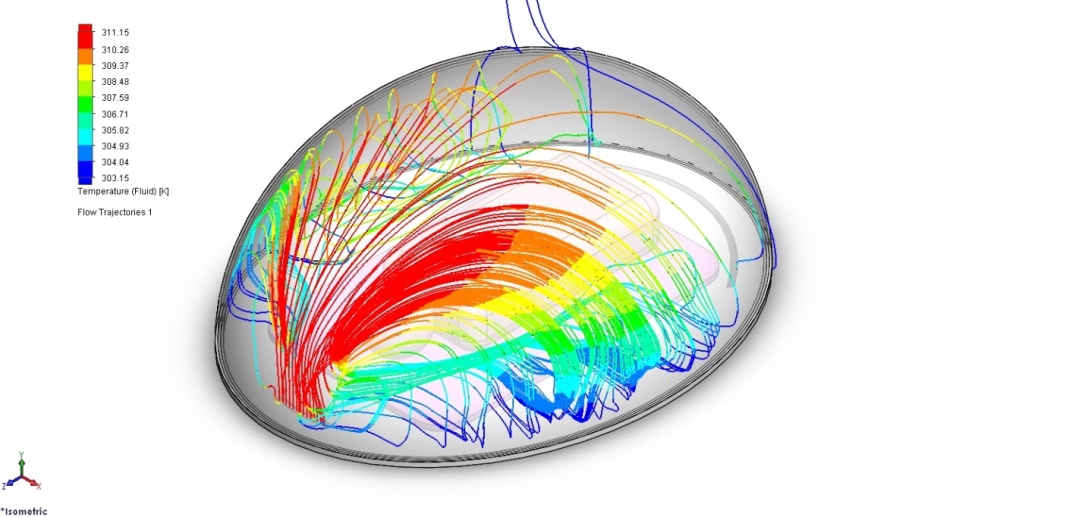 Cut plot strømningshastighet 10cm over madrass(barnets mage):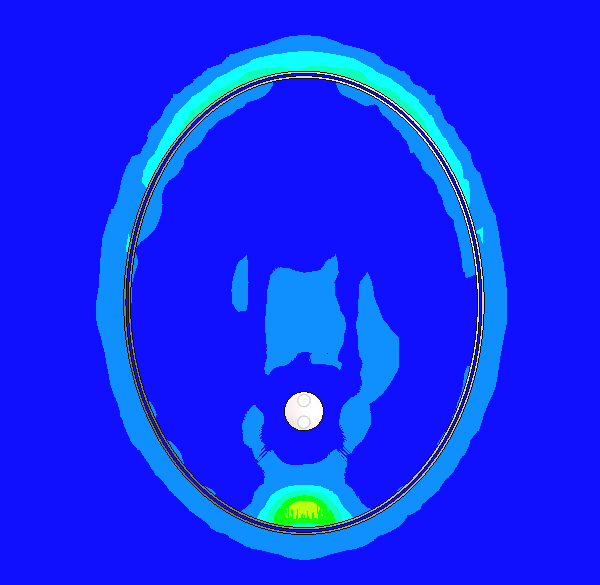 Designalternativ 19:Cut plot temperatur 10cm over madrass(barnets mage) og flow trajectories(temperatur) med samme fargeskala(30°C – 38°C):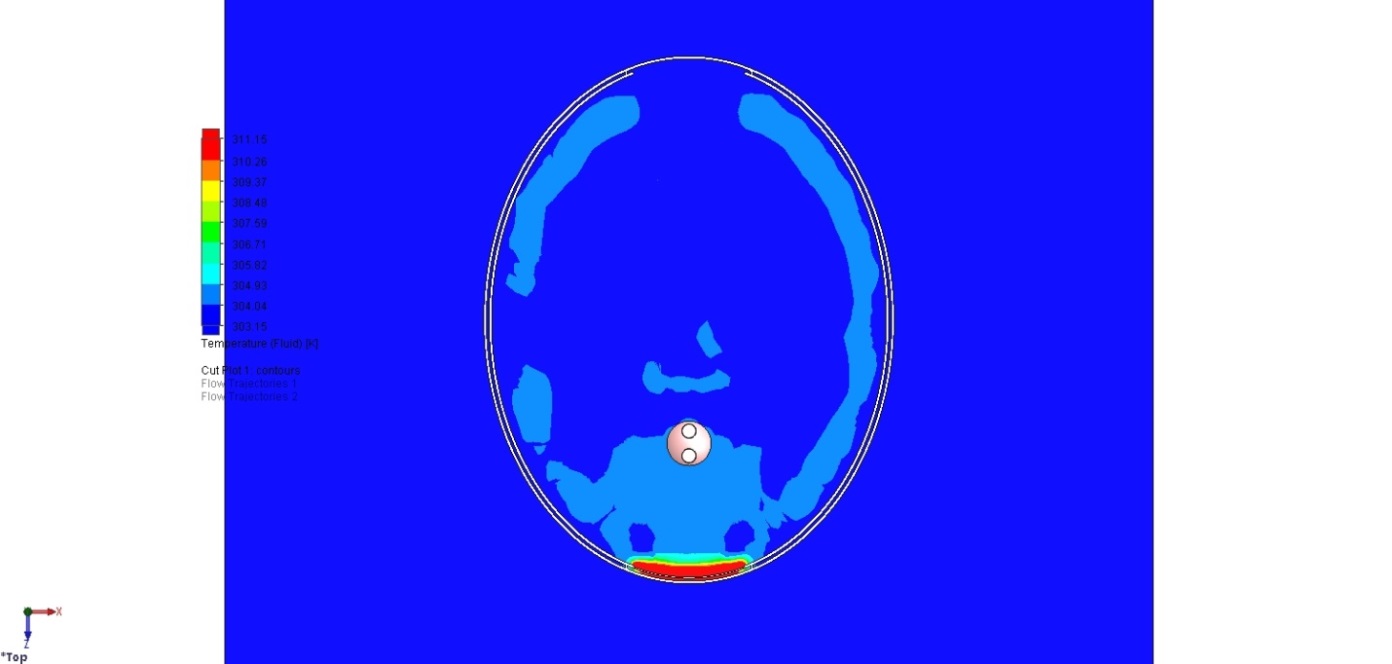 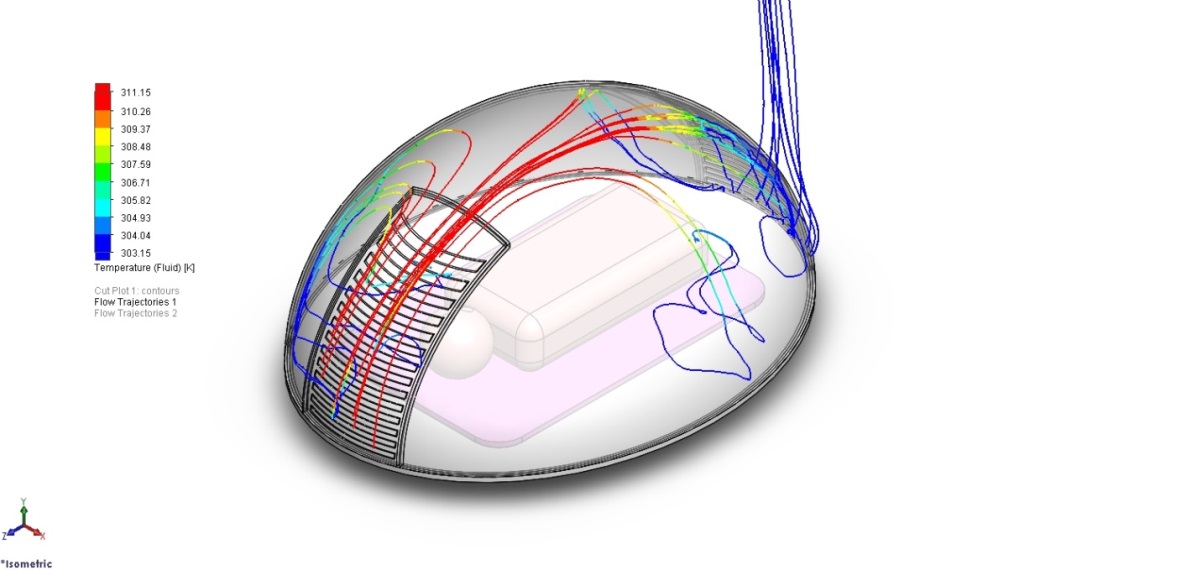 Cut plot strømningshastighet 10cm over madrass(barnets mage):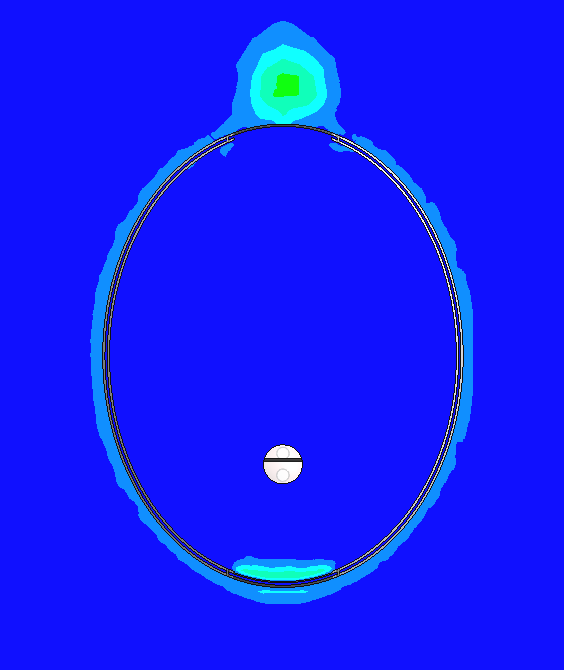 Designalternativ 20:Cut plot temperatur 10cm over madrass(barnets mage) og flow trajectories(temperatur) med samme fargeskala(30°C – 38°C):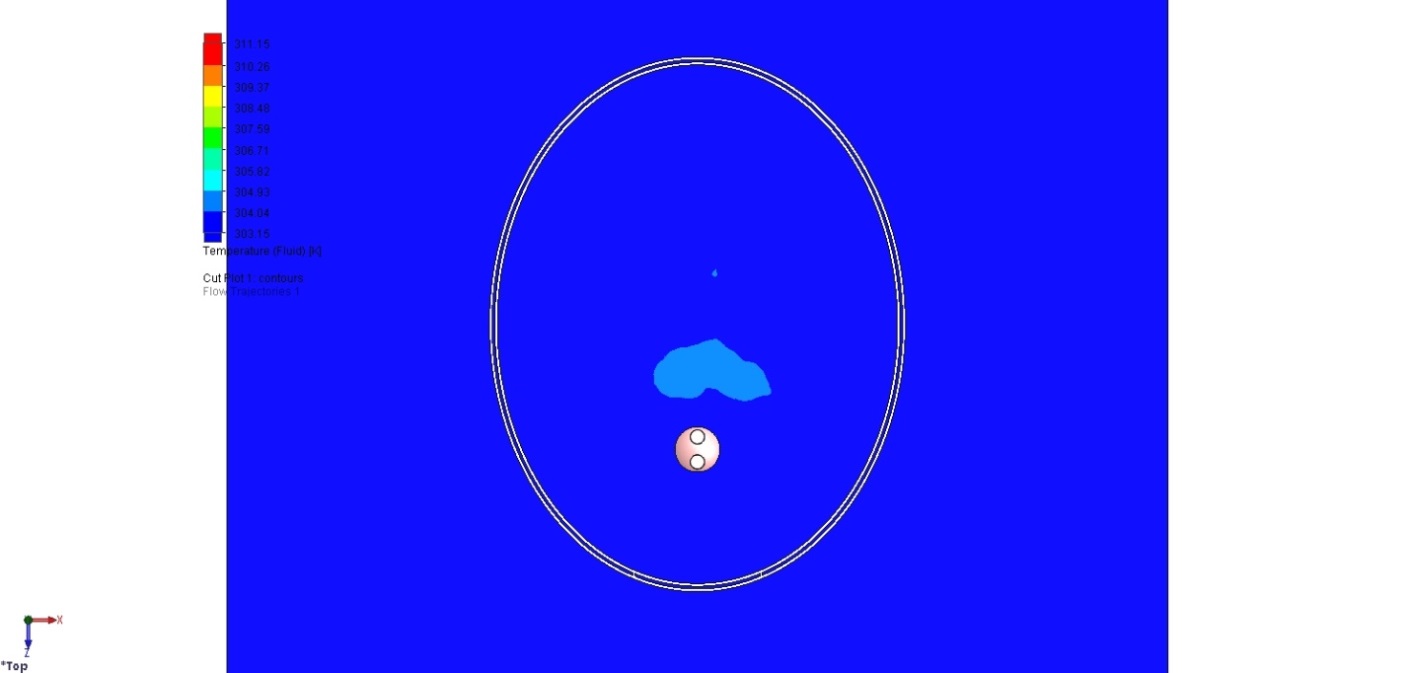 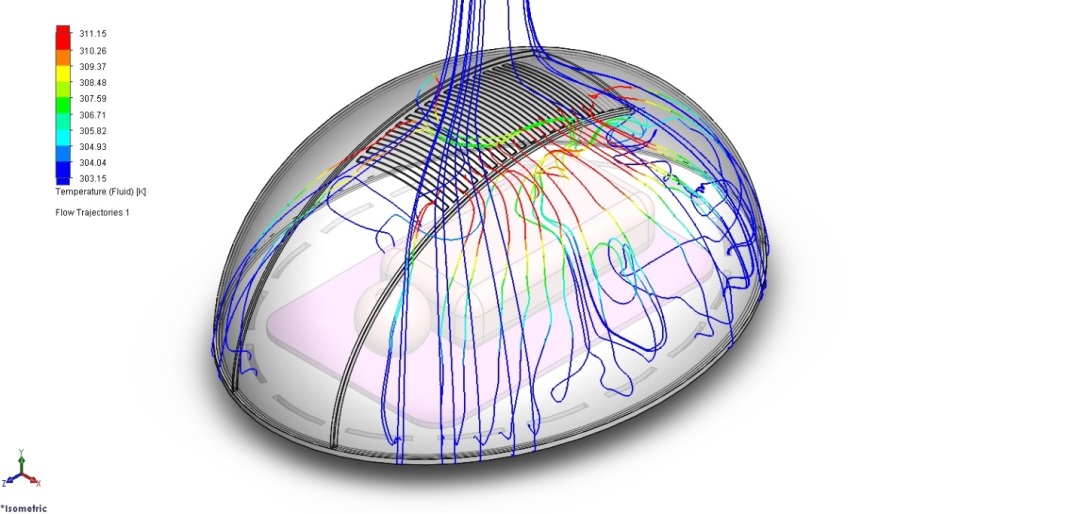 Cut plot strømningshastighet 10cm over madrass(barnets mage):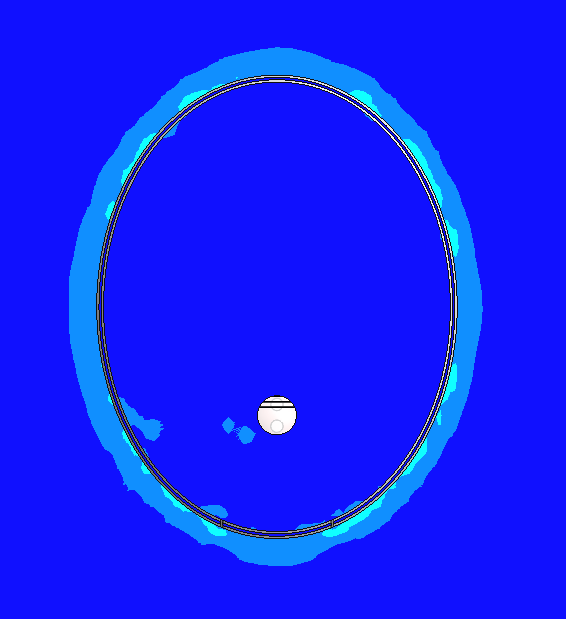 